TriennialCycle(TriennialTorahCycle)/SeptennialCycle(SeptennialTorahCycle)CandleLightingandHabdalahTimessee:http://www.chabad.org/calendar/candlelighting.htmRollofHonor:HisEminenceRabbiDr.HillelbenDavidandbelovedwifeHHGiberetBatshevabatSarahHisEminenceRabbiDr.EliyahubenAbrahamandbelovedwifeHHGiberetDr.ElishebabatSarahHisHonorPaqidAdonDavidbenAbrahamHisHonorPaqidAdonEzrabenAbrahamandbelovedwifeHHGiberetKarmelabatSarah,HisHonorPaqidAdonYoelbenAbrahamandbelovedwifeHHGiberetRivkabatDoritHisHonorPaqidAdonTsurielbenAbrahamandbelovedwifeHHGiberetGiborabatSarahHerExcellencyGiberetSaraibatSarah&belovedfamilyHisExcellencyAdonBarthLindemann&belovedfamilyHisExcellencyAdonJohnBatchelor&belovedwifeHerExcellencyGiberetLeahbatSarah&belovedmotherHerExcellencyGiberetZahavahbatSarah&belovedfamilyHisExcellencyAdonYehoshuabenAbrahamandbelovedwifeHEGiberetRutbatSarahHisExcellencyAdonMichaelbenYosefandbelovedwifeHEGiberetShebabatSarahHerExcellencyGiberetProf.Dr.EmunahbatSarah&belovedfamilyHisExcellencyAdonRobertDick&belovedwifeHEGiberetCobenaDickHerExcellencyGiberetJacquelynBennettHisExcellencyAdonYa’aqobbenDavidHisExcellencyAdonAvinerbenAbrahamandbelovedwifeHEGiberetChagitbatSarahHisExcellencyAdonOvadyabenAbrahamandbelovedwifeHEGiberetMiritbatSarahHisExcellencyAdonShlomohbenAbrahamHisExcellencyAdonBradGaskillandbelovedwifeCynthiaGaskillFortheirregularandsacrificialgiving,providingthebestoilforthelamps,wepraythatGOD’srichestblessingsbeupontheirlivesandthoseoftheirlovedones,togetherwithallYisraelandherTorahScholars,amenveamen!AlsoagreatthankyouandgreatblessingsbeuponallwhosendcommentstothelistaboutthecontentsandcommentaryoftheweeklyTorahSederandalliedtopics.Ifyouwanttosubscribetoourlistandensurethatyouneverloseanyofourcommentaries,orwouldlikeyourfriendsalsotoreceivethiscommentary,pleasedosendmeanE-Mailtochozenppl@gmail.comwithyourE-MailortheE-Mailaddressesofyourfriends.TodaRabba!WeprayforourbelovedHakhamHisEminenceRabbiDr.YosefbenHaggai.MiSheberach…HewhoblessedourforefathersAbraham,IsaacandJacob,MosesandAaron,DavidandSolomon,mayHeblessandhealthesickpersonHERabbiDr.YosefbenHaggai,MaytheHolyOne,BlessedisHe,befilledwithcompassionforhimtorestorehishealth,tohealhim,tostrengthenhim,andtorevivifyhim.AndmayHesendhimspeedilyacompleterecoveryfromheaven,amongtheothersickpeopleofYisrael,arecoveryofthebodyandarecoveryofthespirit,swiftlyandsoon,andwewillsayamenveamen!BlessingsBeforeTorahStudyBlessedareYou,Ha-ShemourGod,Kingoftheuniverse,WhohassanctifiedusthroughYourcommandments,andcommandedustoactivelystudyTorah.Amen!PleaseHa-Shem,ourGod,sweetenthewordsofYourTorahinourmouthsandinthemouthsofallYourpeopleIsrael.Mayweandouroffspring,andouroffspring'soffspring,andalltheoffspringofYourpeople,theHouseofIsrael,mayweall,together,knowYourNameandstudyYourTorahforthesakeoffulfillingYourdelight.BlessedareYou,Ha-Shem,WhoteachesTorahtoHispeopleIsrael.Amen!BlessedareYou,Ha-ShemourGod,Kingoftheuniverse,Whochoseusfromallthenations,andgaveustheTorah.BlessedareYou,Ha-Shem,GiveroftheTorah.Amen!Ha-ShemspoketoMoses,explainingaCommandment."SpeaktoAaronandhissonsandteachthemthefollowingCommandment:ThisishowyoushouldblesstheChildrenofIsrael.SaytotheChildrenofIsrael:MayHa-Shemblessyouandkeepwatchoveryou;-Amen!MayHa-ShemmakeHisPresenceenlightenyou,andmayHebekindtoyou;-Amen!MayHa-Shembestowfavoronyouandgrantyoupeace.–Amen!Thisway,thepriestswilllinkMyNamewiththeIsraelites,andIwillblessthem."ThesearetheLawsforwhichtheTorahdidnotmandatespecificamounts:Howmuchgrowingproducemustbeleftinthecornerofthefieldforthepoor;howmuchofthefirstfruitsmustbeofferedattheHolyTemple;howmuchonemustbringasanofferingwhenonevisitstheHolyTemplethreetimesayear;howmuchonemustdowhendoingactsofkindness;andthereisnomaximumamountofTorahthatapersonmuststudy.ThesearetheLawswhosebenefitsapersoncanoftenenjoyeveninthisworld,eventhoughtheprimaryrewardisintheNextWorld:Theyare:Honouringone'sfatherandmother;doingactsofkindness;earlyattendanceattheplaceofTorahstudy--morningandnight;showinghospitalitytoguests;visitingthesick;providingforthefinancialneedsofabride;escortingthedead;beingveryengrossedinprayer;bringingpeacebetweentwopeople,andbetweenhusbandandwife;butthestudyofTorahisasgreatasallofthemtogether.Amen!==========================================================================Shabbat:“Ma-Titsa’aqElai”–“WhereforedoyoucryuntoMe?”ContentsoftheTorahSederNoTimetoPraybuttoGoForward–Exodus14:15-18ThePillarofCloudblindstheEgyptians–Exodus14:19-20TheSeaSplits–Exodus14:21-31TheSongbytheSea–Exodus15:1-19TheWomenSing–Exodus15:20-21IsraelTestsG-d–Exodus15:22-26ArrivalatElim(Teberinths)–Exodus15:27ThechildrenofYisraelcomplain–Exodus16:1-3ReadingAssignment:TheTorahAnthology:YalkutMe’AmLo’Ez-VolV:RedemptionBy:RabbiYaaqovCuli,Translatedby:RabbiAryehKaplanPublishedby:MoznaimPublishingCorp.(NewYork,1979)Vol.5–“Redemption,”pp.183-268Rashi&TargumPseudoJonathanfor:Shemot(Exod.)14:15–16:3Rashi’sCommentaryfor:Shemot(Exod.)14:15–16:315WhydoyoucryouttoMe[Thisverse]teachesusthatMoseswasstandingandpraying.TheHolyOne,blessedbeHe,saidtohim,“Thisisnotimetoprayatlength,whenIsraelisindistress.”Anotherexplanation[ofGod’squestion(Whydoyoucryouttome?)implies]:“ThematterdependsonMeandnotonyou,”asitissaidfurther[inScripture]:“ConcerningMychildrenandtheworkofMyhandsdoyoucommandMe?”(Isa.45:11).-[fromMechilta,Exod.Rabbah21:8]SpeaktothechildrenofIsraelandletthemtravelTheyhavenothingtodobuttotravel,fortheseawillnotstandintheirway.Themeritoftheirforefathersandtheirown[merit],andthefaiththeyhadinMewhentheycameout[ofEgypt]aresufficienttosplittheseaforthem.-[fromMechilta,Exod.Rabbah21:8]19andwentbehindthemtoseparatebetweentheEgyptians’campandtheIsraelites’campandtocatchthearrowsandthecatapultstonesoftheEgyptians.Everywhereitsays:“theangeloftheLord(ה'),”buthere[itsays]:“theangelofGod(אֱלֽהִים).”Everywhere[inScripture]אֱלֽהִיםdenotes[God’sattributeof]judgment.Thisteachesthatatthatmoment,theIsraeliteswerebeingjudgedwhethertobesavedortoperishwiththeEgyptians.andthepillarofcloudmovedawayWhenitbecamedark,andthepillarofclouddeliveredthecamptothepillaroffire,theclouddidnotgoawayasitwouldcustomarilygoawaycompletelyintheevening,butitmovedawayandwentbehindthem[theIsraelites]tomakeitdarkfortheEgyptians.20AndhecamebetweenthecampofEgyptThiscanbecomparedtoapersonwalkingalongtheroadwithhissonwalkinginfrontofhim.[When]banditscametocapturehim[theson],he[thefather]tookhimfrominfrontofhimandplacedhimbehindhim.Awolfcamebehindhim;soheputhim[hisson]infrontofhim.[When]banditscameinfrontofhimandwolvesbehindhim,heputhim[hisson]onhisarmsandfoughtthemoff.Similarly[theprophetdepictstheangelprotectingIsraelwhentheydrewneartotheRedSea],“ButIsenttotrainEphraim,hetookthemonhisarms”(Hos.11:3).-[fromMechilta]andtherewerethecloudandthedarknessfortheEgyptians.anditilluminated[I.e.,]thepillaroffire[illuminated]thenightfortheIsraelites,anditwentbeforethemasitusuallywentallnightlong,andthethickdarkness[fromthecloud]wastowardtheEgyptians.andonedidnotdrawneartheother[I.e.,one]campto[theother]camp.-[fromMechilta,Jonathan]21withthestrongeastwind[I.e.,]withtheeastwind,whichisthestrongestofthewinds.ThatisthewindwithwhichtheHolyOne,blessedbeHe,visitsretributionuponthewicked,asitissaid[inthefollowingverses]:“WithaneastwindIwillscatterthem”(Jer.18:17);“aneastwindshallcome,awindoftheLord”(Hos.13:15);“theeastwindbrokeyouintheheartoftheseas”(Ezek.27:26);“HespokewithHisharshwindonthedayoftheeastwind”(Isa.27:8).-[fromMechilta]andthewaterssplitAllthewaterintheworld.-[fromMechiltaExod.Rabbah21:6]23allPharaoh’shorsesHeb.כּֽלסוּספַּרְעֽה,lit.,inthesingular.Nowwasthereonlyonehorse?Thisinformsusthatthey[thehorses]areallconsideredbytheOmnipresentasonehorse.-[fromMechiltaShirah2]24ItcameaboutinthemorningwatchHeb.בְּאַֽשְמֽרֶת.Thethreepartsofthenightarecalled,אַשְׁמוּרוּת,watches(Ber.3b),andtheone[watch]beforemorningiscalledאַשְׁמֽרֶתהַבּֽקֶר,themorningwatch.Isaythatbecausethenightisdividedintothewatchesofthesongsoftheministeringangels,onegroupafteranotherintothreeparts,itiscalledאַשְׁמֽרֶת,watch.ThisiswhatOnkelos[meanswhenhe]rendersמַטְּרַת.lookeddownHeb.וַיַּשְׁקֵף,looked,thatistosaythatHeturnedtowardthemtodestroythem,andtheTargum[Onkelos]renders:וְאִסְתְּכֵי.Thistooisanexpressionoflooking,like“tothefieldofseers”(Num.23:14),[whichOnkelosrenders:]לַחֲקַלסָכוּתָאthroughaoffireandcloudThepillarofclouddescendsandmakesit[theearth]likemud,andthepillaroffireboilsit[theearth],andthehoofsoftheirhorsesslip.-[fromMechilta]andHethrewtheEgyptiancampintoconfusionHeb.וַיָּהָם,anexpressionofconfusion,estordisoninOldFrench.Heconfusedthem;Hetookawaytheirintelligence.WelearnedinthechaptersofRabbiEliezerthesonofRabbiYosetheGalilean[notfoundinouredition][that]whereveritsaysמְהוּמָה[confusion],itmeansatumultuousnoise.Andthe“father”ofthemall,[thebestexampleoftheuseofמְהוּמָה,is[intheverse:]“andtheLordthunderedwithaloudnoise,etc.,onthePhilistinesandthrewthemintoconfusion(וַיְהוּמֵּם)”(ISam.7:10).25AndHeremovedthewheelsoftheirchariotsWiththefirethewheelswereburned,andthechariotsdragged,andthosesittinginthemweremovedtoandfro,andtheirlimbswerewrenchedapart.-[fromanunknownsource,similartoMechilta]andHeledthemwithheavinessinamannerthatwasheavyanddifficultforthem.[Thispunishmentwas]inthemeasurethatthey[theEgyptianshad]measured[totheIsraelites],namely“andhemadehisheartheavy,heandhisservants”(Exod.9:34).Heretoo,“Heledthemwithheaviness.”-[fromanunknownsource,similartoMechilta]isfightingforthemagainsttheEgyptiansHeb.בְּמִצְרָיִם,[islike]againsttheEgyptians.Alternatively:בְּמִצְרָיִם[means]inthelandofEgypt,forjustasthese[Egyptians]werebeingsmitteninthesea,sowerethoseremaininginEgyptbeingsmitten.-[fromMechilta]26andletthewaterreturn[I.e.,thewater]thatisstandinguprightlikeawall[will]returntoitsplaceandcoveruptheEgyptians.27towardmorningHeb.לִפְנוֹתבּֽקֶר,atthetimethemorningapproaches[lit.,turns(פּוֹנֶה)tocome].toitsstrengthHeb.לְאֵיתָנוֹ.Toitsoriginalstrength.-[fromMechilta]werefleeingtowarditBecausetheywereconfusedandcrazedandrunningtowardthewater.andtheLordstirredHeb.וַיְנַעֵר.Asapersonstirs(מְנַעֵר)apot[offood]andturnswhatisonthetoptothebottomandwhatisonthebottomtothetop,sowerethey[theEgyptians]bobbingupanddownandbeingsmashedinthesea,andtheHolyOne,blessedbeHe,keptthemalivetobeartheirtortures.-[fromMechilta]stirredHeb.וַיְנַעֵר.[Onkelosrendersit]וְֽשַנִּיק,whichmeansstirringintheAramaiclanguage,andtherearemany[examplesofthisword]inaggadicmidrashim.28andcoveredthechariots...theentireforceofPharaohHeb.לְכֽלחֵילפַּרְעֽהSoisthecustomofScripturalversestowriteasuperfluous“lammed,”suchasin“all(לְכָל)itsutensilsyoushallmakecopper”(Exod.27:3);andsimilarly,“all(לְכֽל)theutensilsoftheTabernacleforallitsservices”(Exod.27:19);[andinthephrase]“theirstakesandtheirropes,alongwithall(לְכָל)theirutensils”(Num.4:32),andit[the“lammed”]is[used]merelytoenhancethelanguage.30andIsraelsawtheEgyptiansdyingontheseashoreFortheseaspewedthemoutonitsshore,sothattheIsraeliteswouldnotsay,"Justaswearecominguponthisside[ofthesea],soaretheycominguponanotherside,farfromus,andtheywillpursueus."-[fromMechiltaandPes.118b]31thegreathandthegreatmightydeedthatthehandoftheHolyOne,blessedbeHe,hadperformed.Manymeaningsfitthetermיָד,andtheyareallexpressionsderivedfromanactualhand,andhewhointerpretsitmustadjustthewordingaccordingtothecontext.Chapter151Then...sangHeb.אָזיָשִׁיר.[Thefuturetensepresentsaproblem.Therefore,Rashiexplains:]Then,whenhe[Moses]sawthemiracle,itoccurredtohimtoreciteasong,andsimilarly,“ThenJoshuaspoke(אָזיְדַבֵּריְהשֻׁעַ)”(Josh.10:12);andsimilarly,“andthehouse[which]hewouldmake(יַעֲשֶׂה)forPharaoh’sdaughter”(IKings7:8),[whichmeans]hedecidedtomakeitforher.Heretoo,יָשִׁיר[inthefuturetensemeansthat]hisheartdictatedtohimthatheshouldsing,andsohedid,“andtheyspoke,saying,IwillsingtotheLord.’”Likewise,with[theabovereferenceto]Joshua,whenhesawthemiracle[ofthedefeatoftheAmoritekings(Josh.10:11)],hisheartdictatedtohimthathespeak[praisestoGod],andsohedid,“andhesaidinthesightofIsrael”(Josh.10:12).Likewise,thesongofthewell,withwhich[Scripture]commences:“ThenIsraelsang(אָזיָשִׁיר)”(Num.21:17),itexplainsafterit,“Ascend,Owell!,singtoit.”[I.e.,inthesethreeinstances,the“yud”ofthefuturetensedenotesthethought,andaftereachone,Scripturecontinuesthatthethoughtwasbroughttofruition.]“ThendidSolomonbuild(אָזיִבְנֶה)ahighplace”(IKings11:7);theSagesofIsraelexplainthathesoughttobuild[it]butdidnotbuild[it](Sanh.91b).We[thus]learnthatthe“yud”mayservetoindicateathought.Thisistoexplainitssimplemeaning,butthemidrashicinterpretationis[asfollows]:OurRabbisofblessedmemorystated:FromhereisanallusionfromtheTorahtotheresurrectionofthedead(Sanh.91b,Mechilta),andsoitis[i.e.,thefuturetenseisused]withthemall,exceptthatofSolomon,whichtheyexplainedas[implying]“hesoughttobuildbutdidnotbuild.”Onecannotsayandexplainthisformlikeotherwordswritteninthefuture,butwhichmean[thattheyoccurred]immediately,suchas“SowouldJobdo(וָעֲשֶׂה)”(Job1:5);“bythecommandoftheLordwouldtheyencamp(יַחֲנוּ)”(Num.9:23);“Andsometimesthecloudwouldbe(יִהְיֶה)”(Num.9:21),becausethatis[anexampleof]somethingthatoccurscontinually,andeitherthefutureorthepastisappropriateforit,butthatwhichoccurredonlyonce[i.e.,thesongthatwassung],cannotbeexplainedinthismanner.-forveryexaltedisHeHeb.גָאֽהגָאָה,[tobeinterpreted]accordingtotheTargum[Hewasexaltedovertheexalted,andtheexaltationisHis].Anotherexplanation:[The]doubling[oftheverb]comestosaythatHedidsomethingimpossibleforafleshandblood[person]todo.Whenhefightswithhisfellowandoverwhelmshim,hethrowshimoffthehorse,buthere,“ahorseanditsriderHecastintothesea,”[i.e.,withtheriderstillonthehorse].Anythingthatcannotbedonebyanyoneelseisdescribedasexaltation(גֵּאוּת),like“forHehasperformedanexaltedact(גֵּאוּת)”(Isa.12:5).Similarly,[throughout]theentiresongyouwillfindtherepetitivepattern,suchas:“MystrengthandmypraisearetheEternal,andHewasmysalvation”(verse2);“TheLordisaMasterofwar;theLordisHisName,”(verse3);andsoon,allofthem(inanoldRashi).Anotherexplanation:גָאֽהגָאָהmeansforHeisexaltedbeyondallsongs,[i.e.,]forhoweverIwillpraiseHim,Hestillhasmore[praise].[Thisis]unlikethemannerofahumanking,whoispraisedforsomethinghedoesnotpossess.-[fromMechilta]ahorseanditsriderBothboundtooneanother,andthewaterliftedthemuphighandbroughtthemdownintothedepths,and[still]theydidnotseparate.-[fromMechilta]HecastHeb.רָמָה,[meaning]Hecast,andsimilarly,“andtheywerecast(וּרְמִיו)intotheburning,fieryfurnace”(Dan.3:21).Theaggadicmidrash,however,[statesasfollows]:Oneverse(verse1)says:רָמָהבַיָם,[derivedfromרוּם,meaning“tocastup,”]andoneverse(verse4)says:יָרָהבַיָם[meaning“tocastdown”].[This]teachesusthatthey[thehorseandrider]wentupand[then]descendedintothedeep,[i.e.,theywerethrownupanddown].[Themeaningofיָרָהishere]similarto:“wholaid(יָרָה)itscornerstone”(Job38:6),[whichsignifieslayingthestone]fromabove,downward.-[fromMechilta,Tanchuma,Beshallach13]2TheEternal’sstrengthandHisvengeanceweremysalvationHeb.עָזִיוְזִמְרָתיָ-ה.Onkelosrenders:Mystrengthandmypraise,[thusinterpreting]עָזִיlikeעֻזִי[mystrength]witha“shuruk,”andוְזִמְרָתlikeוְזִמְרָתִי[mysong].ButIwonderaboutthelanguageofthetext,forthereisnothinglikeit[thewordעָזִי]inScripturewithitsvowelizationexceptinthreeplaces[i.e.,hereandinIsa.12:2andPs.118:14],whereitisnexttoוְזִמְרָת,but[in]allotherplaces,itisvowelizedwitha“shuruk"[nowcalleda"kubutz"],[e.g.,inthephrase]"OLord,Whoaremypower(עֻזִי)andmystrength”(Jer.16:19);“[Becauseof]hisstrength(עֻזוֹ),IhopeforYou”(Ps.59:10).Likewise,anyword[noun]consistingoftwoletters,vowelizedwitha“melupum,”[i.e.,a"cholam,"]whenitislengthenedby[theadditionof]athirdletter,andthesecondletterisnotpunctuatedwitha“sheva”thefirst[letter]isvowelizedwitha“shuruk,”e.g.,עֽזstrength,becomesעֻזִי,mystrength,spittle(Job30:10),רֽקbecomesרֽקִי,myspittle(Job7:19).allotment(Gen.47:22),חֽקbecomesחֽקִי,myallotment(Prov.30:8).עֽל,yoke(Deut.28:48),becomesעֻלוֹ,hisyoke,“shallberemoved...hisyokeעֻלוֹ”(Isa.10:27).כּֽל,all(Gen.21:12),becomesכֻּלוֹ,allofit,“withofficersoverthemallכֻּלוֹ”(Exod.14:7).Butthesethree[examplesofthephrase],עָזִיוְזִמְרָת,[namely]theone[written]here,theone[writtenin]Isaiah(12:2),andtheone[writtenin]Psalms(118:14)[allexamplesoftheword]עָזִיarevowelizedwithashort“kamatz.”Moreover,notoneofthem[i.e.,oftheseexamples]iswrittenוְזִמְרָתִיbutוְזִמְרָת,andnexttoeachofthemitsaysוַיְהִי-לִילִיֽשוּעָה,weremysalvation.Therefore,inordertoreconcilethelanguageofthetext,Isaythatעָזִיisnotlikeעֻזִי,norisוְזִמְרָתlikeוְזִמְרָתִי,butעָזִיisanoun[andthefinal“yud”isonlystylistic],like[thefinal“yud”intheseexamples:]“YouWhodwell(הַישְׁבִי)inheaven”(Ps.123:1);“whodwell(שֽׁכְנִי)inthecleftsoftherock”(Obad.1:3);“Whodwells(שֽׁכְנִי)inthethornbush”(Deut.33:16).Andthisisthepraise[thatMosesandtheIsraelitessingtoGod]:ThestrengthandthevengeanceoftheEternal--thatwasmysalvation.[Inbrief,the“yud”attheendofthewordisastylisticsuffix,whichhasnobearingonthemeaning.]AndthewordוְזִמְרָתisconnectedtotheworddenotingtheDivineName,like“totheaidof(לְעֶזְרַת)theLord”(Jud.5:23);[andlikethewordבְּעֶבְרַתin]“Bythewrathof(בְּעֶבְרַת)theLord”(Isa.9:18);[andthewordדִבְרַתin:]“concerningthematterof(דִבְרַת)”(Eccl.3:18).[Inbrief,theַתor,ָתdenotestheconstructstateofafemininenoun.]Theexpressionוְזִמְרָתisanexpressionrelatedto“andyourvineyardyoushallnotprune(אתִזְמֽר)”(Lev.25:4);“thedownfallof(זְמִיר)thetyrants”(Isa.25:5),anexpressiondenotingmowingdownandcuttingoff.[Thusthephrasemeans:]ThestrengthandthevengeanceofourGodwasoursalvation.Now[sincethisisthemeaningofthephrase,]donotbepuzzledabouttheexpressionוַיְהִי,[i.e.,]thatitdoesnotsayהָיָה[withouta“vav”sincethisistheverbfollowingעָזִיוְזִמְרָתanddoesnotbeginaclauseastheconversive“vav”usuallydoes],forthereareverseswordedthisway,andthisisanexample:“[against]thewallsofthehousearound[both]thetempleandthesanctuary,hemade(וַיַּעַשׂ)chambersaround[it]”(IKings6:5).Itshouldhavesaidעָשָׂה,“chambersaround[it]”[insteadofוַיַּעַשׂ].Similarly,in(II)Chron.(10:17):“ButthechildrenofIsraelwhodweltinthecitiesofJudah-Rehoboamreigned(וַיִמְלֽךְ)overthem.”Itshouldhavesaid:“Rehoboam(מָלַךְ)overthem.”[Similarly,]“BecausetheLordwasunable...Heslaughteredthem(וַיִשְׁחָטֵם)inthedesert”(Num.14:16).Itshouldhavesaid:שְׁחָטָם.[Similarly,]“ButthemenwhomMosessent...died(וַיָמוּתוּ)”(Num14:36,37).Itshouldhavesaid:מֵתוּ.[Similarly,]“ButhewhodidnotpayattentiontothewordoftheLordleft(וַיַעֲזֽב)”(Exod.9:21).Itshouldhavesaid:עָזַב.thisismyGodHerevealedHimselfinHisglorytothem[theIsraelites],andtheypointedatHimwiththeirfinger[asdenotedbyזֶה,this].Bythesea,[even]amaidservantperceivedwhatprophetsdidnotperceive.-[fromMechilta]andIwillmakeHimahabitationHeb.וְאַנְוֵה.Onkelosrendereditasanexpressionofhabitation(נָוֶה)[asinthefollowingphrases]:“atranquildwelling(נָוֶה)”(Isa.33:20);“asheepfold(נְוֵה)”(Isa.65:10).Anotherexplanation:וְאַנְוֵהוּisanexpressionofbeauty(נוּ).[Thus,thephrasemeans]IwilltellofHisbeautyandHispraisetothosewhoentertheworld,suchas:[WhenIsraelisasked:]"Howisyourbelovedmorethananotherbeloved...?[Israelwillsay]Mybelovediswhiteandruddy..."andtheentiresection[ofSongofSongs](SongofSongs5:9,10).-[fromMechilta]theGodofmyfatheristhisOne,andIwillexaltHim.theGodofmyfatherIamnotthebeginningofthesanctity[i.e.,IamnotthefirsttorecognizeHissanctity],butthesanctityhasbeenestablishedandhasremainedwithme,andHisDivinityhasbeenuponmesincethedaysofmyforefathers.-[fromMechilta]3TheLordisaMasterofwarHeb.אִישׁמִלְחָמָה,lit.,amanofwar,[whichisinappropriateinreferencetotheDeity.Therefore,]Rashirenders:Masterofwar,like“Naomi’shusband(אִישׁנָעֳמִי)”(Ruth1:3)andso,every[instanceintheTorahof]אִישׁ,husband,andאִישֵׁךְ,yourhusband,isrendered:בַּעַל,master.Similarly,“Youshallbestrongandbecomeaman(לְאִישׁ)”(IKings2:2),[meaning]astrongman.-theLordisHisNameHiswarsarenot[waged]withweapons,butHewagesbattlewithHisName,asDavidsaid[toGoliathbeforefightinghim],“[Youcometomewithspearandjavelin]andIcometoyouwiththeNameoftheLordofHosts”(ISam.17:45).Anotherexplanation:TheLordי-ה-ו-ה,denotingtheDivineStandardofClemency,]isHisName--EvenwhenHewageswarandtakesvengeanceuponHisenemies,HestickstoHisbehaviorofhavingmercyonHiscreaturesandnourishingallthosewhoentertheworld,unlikethebehaviorofearthlykings.Whenhe[anearthlyking]isengagedinwar,heturnsawayfromallhis[other]affairsanddoesnothavetheabilitytodoboththis[i.e.,wagewar]andthat[otherthings].-[fromMechilta]4HecastintotheseaHeb.יָרָהבַיָם.[Onkelosrenders:]שְׁדִי.שְׁדִיבְיַמָּאisanexpressionofcastingdown(יָרָה),as[Scripture]says:“orshallsurelybecastdown(יָרֽהיִיָָּרֶה)”(Exod.19:13),whichOnkelosrenders:אִשְׁתְּדָאָהיִשְׁתְּדִי.The“tav”servesinthese[forms]inthehithpa’elform.andtheeliteofHeb.וּמִבְחַר,anoun,likeמֶרְכָּב,ridinggear(Lev.15:9);מִשְׁכָּב,bed(Lev.15:23);מִקְרָאקֽדֶשׁ,holyconvocation(Exod.12:16,Lev.23:3).sankHeb.טֻבְּעוּ.Thetermטְבִיעָה[forsinking]isused[intheTanach]only[whenreferring]toaplacewherethereismud,like“Ihavesunk(טָבַעְתִּי)inmuddydepths”(Ps.69:3);“andJeremiahsank(וַיִּטְבַּע)intothemud”(Jer.38:6).Thisinforms[us]thattheseabecamemud,torecompensethem[theEgyptians]accordingtotheirbehavior,[namely]thattheyenslavedtheIsraeliteswith[workthatentailed]clayandbricks.-[fromMechilta]5coveredthemHeb.יְכַסְיֻמוּ,likeיְכַסוּם.The“yud”inthemiddleofitissuperfluous.Thisis,however,acommonbiblicalstyle[toaddanadditional“yud”],like“andyourcattleandyourflockswillincrease(יִרְבְּיֻן)”(Deut.8:13);“Theywillbesated(יִרְוְיֻן)fromthefatofYourhouse”(Ps.36:9).Thefirst“yud,”whichdenotesthefuturetense,istobeexplainedasfollows:TheysankintheRedSea,sothatthewaterwouldreturnandcoverthemup.ThereisnowordinScripturesimilartoיְכַסְיֻמוּinitsvowelization.Itwouldusuallybevowelizedיְכַסְיֻמוּwitha“melupum.”[HeretooitisobviousthatRashimeansa“cholam,”asIexplainedabove(Exod.14:12).]likeastoneElsewhere(verse10),itsays,“theysanklikelead.”Stillelsewhere(verse7),itsays,“itdevouredthemlikestraw.”[Thesolutionisthat]the[most]wickedwere[treated]likestraw,constantlytossed,risingandfalling;theaverageoneslikestone;andthebestlikelead-[i.e.,]theysankimmediately[andthusweresparedsuffering].-[fromMechilta]6Yourrighthand...Yourrighthandtwice.WhentheIsraelitesperformthewilloftheOmnipresent,[even]thelefthandbecomesarighthand.-[RashifromMechilta]Yourrighthand,OLord,ismostpowerfultosaveIsrael,andYoursecondrighthandcrushesthefoe.Itseemstome,however,thatthatveryrighthand[also]crushesthefoe,unlikeahumanbeing,whocannotperformtwokindsofworkwiththesamehand.Thesimplemeaningoftheverseis:Yourrighthand,whichisstrengthenedwithmight--whatisitswork?Yourrighthand,OLord,crushesthefoe.Therearemanyversesresemblingit[i.e.,wherepartsoftheversearerepeated]:“ForbeholdYourenemies,OLord,forbeholdYourenemieswillperish”(Ps.92:10);“Howlongwillthewicked,OLord,howlongwillthewickedrejoice?”(Ps.94:3);“Therivershaveraised,OLord,therivershaveraisedtheirvoice”(Ps.93:3);“Notforus,OLord,notforus”(Ps.115:1);“Iwillanswer,saystheLord;Iwillanswertheheavens”(Hos.2:23);“ItotheLord,Ishallsing”(Jud.5:3);“HaditnotbeenfortheLord,etc.HaditnotbeenfortheLordWhowaswithuswhenmenroseupagainstus”(Ps.124:1,2);“Praise!Praise!Deborah.Praise!Praise!Utterasong”(Jud.5:12);“Afootshalltrampleit,thefeetofapoorman”(Isa.26:6);“AndHegavetheirlandasaninheritance,aninheritancetoIsraelHispeople”(Ps.135:12).ismostpowerfulHeb.נֶאְדָּרִיThe“yud”issuperfluous,like“populous(רַבָּתִיעָם)...princess(שָׂרָתִי)amongtheprovinces”(Lam.1:1);“whatwasstolenbyday”(גְּנֻבְתִי)(Gen.31:39).crushesthefoeHeb.תִּרְעַץ,[whichmeans]itconstantlycrushesandbreaksthefoe.Similartothis,“Andtheycrushed(וַיִרְעֲצוּ)andbrokethechildrenofIsrael,”inJud.(10:8).(Anotherexplanation:Yourrighthand,whichisstrengthenedwithmight-itbreaksandstrikesthefoe.)7AndwithYourgreatpride-(Ifthehandalonecrushesthefoe,thenwhenitisraisedwithitsgreatpride,itwill[definitely]teardownthosewhoriseupagainstHim.AndifwithHisgreatpridealoneHisfoesaretorndown,howmuchmoreso,whenHesendsuponthemHisburningwrath,willitconsumethem.)YouteardownYoualwaysteardownthosewhoriseupagainstYou.AndwhoarethosewhoriseupagainstHim?ThesearetheoneswhoriseupagainstIsrael,andsodoeshe[thePsalmist]say,“Forbehold,Yourenemiesstir.”Andwhatisthatstirring?“AgainstYourpeopletheyplotcunningly”(Ps.83:3,4).Forthisreason,hecallsthemtheenemiesoftheOmnipresent.-[fromMechilta]8AndwiththebreathofYournostrilsBreathwhichcomesoutofthetwonostrilsofthenose.ScripturespeaksanthropomorphicallyabouttheShechinah,onthemodelofamortalking,inordertoenabletheearsofthepeopletohearit[tounderstandGod’sanger]asitusuallyoccurs[inhumans],sothattheyshouldbeabletounderstandthematter.[Namelythat]whenapersonbecomesangry,windcomesoutofhisnostrils.Likewise,“SmokewentupfromHisnostrils”(Ps.18:9),andsimilarly,“andfromthewindofHisnostrilstheywillbedestroyed”(Job4:9).Andthisiswhatit[Scripture]says:“ForthesakeofMyName,IdeferMyanger”(Isa.48:9)[lit.,IlengthenthebreathofMynose].[Thismeansthat]whenhis[aperson’s]angersubsides,hisbreathbecomeslonger,andwhenhebecomesangry,hisbreathbecomesshorter;[theversecontinues:]“andforMypraiseIrestrainMywrath(אֶחֱטָם)foryou”(Isa.48:9).[I.e.,]Iputaring(חֲטָם)intoMynostrilsinfrontoftheangerandthewind,[so]thattheyshouldnotcomeout.“Foryou”means“foryoursake.”[Theword]אֶחֱטָםislike[theexpressionintheMishnah:]“adromedarywithanosering”(בַּחֲטָם)intractateShabbath(51b).Thisishowitappearstome.Andconcerningevery[expressionof]אַףandחָרוֹןintheBible[whichareexpressionsofanger]Isaythis:[Theexpression]חָרָהאַף,angerwaskindled,islike[thewordחָרָהin:]“andmybonesdriedout(חָרָה)fromtheheat”(Job30:30);חָרָהisanexpressionoffireandburning,forthenostrilsheatupandburnatthetimeofanger.חָרוֹן(burning)isfromtherootחרה(toburn)justasרָצוֹן(will)isfromtherootרצה(todesire).Andlikewise,חֵמָהisanexpressionofheat(חֲמִימוּת).Therefore,it[Scripture]says:“andhisanger(וַחֲמָתוֹ)burntwithinhim”(Esther1:12),andwhentheangersubsides,wesay,“Hismindhascooledoff(נִתְקָרְרָהדַעְתּוֹ).”thewaterswereheapedup--Heb.נֶעֶרְמוּ.Onkelosrendered[thisword]asanexpressionofcunning(עַרְמִימוּת).AccordingtotheclarityofScripture,however,itisanexpressionrelatedto“astack(עֲרֵמַת)ofwheat”(SongofSongs7:3),and[thephrasethatfollows:]“therunningwaterstooderectlikeawall”provesthis.thewaterswereheapedupfromtheheatofthewindthatcameoutofYournose,thewaterdriedup,anditbecamelikepilesandheapsofgrainstacks,whicharetall.likeawallHeb.כְמוֹ-נֵד,astheTargum[Onkelos]renders:כְּשׁוּר,likeawall.-wallHeb.נֵד,anexpressionofheapingandgathering,like“aheap(נֵד)ofharvestonadayofsickness”(Isa.17:11);“Hegathers(כּֽנֵס)asamoundכַּנֵד”(Ps.33:7).Itdoesnotsay,“Hebringsinasaflaskכַּנּֽאד,”butכַּנַּד.Nowifכַּנַּדwerethesameasכַּנּֽאד,andכּֽנֵסwereanexpressionofbringingin,itshouldhavesaid,“Hebringsinasintoaflask(מַכְנִיסכִּבְנֽאד)thewatersofthesea.”Rather,כּֽנֵסisanexpressionofgatheringandheaping,andso,“shallstandinoneheap(נֵד)”;“stoodinoneheap(נֵד).”(Josh.3:13,16);andtheexpressionofrisingandstandingdoesnotapplytoflasks,buttowallsandheaps.Moreover,wedonotfindנּֽאד,meaningaflask,vowelized[withanyvowel]butwitha“melupum,”(meaninga“cholam,”)like[inthephrases:]“placemytearsintoYourflask(בְּנּֽאדֶךָ)”(Ps.56:9);“theflaskofנּֽאדmilk”(Jud.4:19).congealedHeb.קָפְאוּ,like“andcurdleme(תַּקְפִּיאֵנִי)likecheese”(Job10:10).[I.e.,]thatthey[thedepths]hardenedandbecamelikestones,andthewaterhurledtheEgyptiansagainstthestonewith[allits]mightandfoughtwiththem[theEgyptians]withallkindsofharshness.intheheartoftheseaHeb.בְּלֶביָם,inthestrongestpartofthesea.ItiscustomaryfortheScripturestospeakinthismanner,[forinstance:]“untiltheheartof(לֵב)theheavens”(Deut.4:11);intheheartof(בְּלֵב)theterebinth"(IISam.18:14).[Theheartintheseexamplesis]anexpressiondenotingtherootandthestrengthofanything.-9[Because]theenemysaid--tohispeople,whenheenticedthemwith[his]words,"Iwillpursue,andIwillovertakethem,andIwillsharetheplunderwithmyofficersandmyservants."willbefilledfromthemHeb.תִּמְלָאֵמוֹ,equivalenttoתִּמְלָאמֵהֶם,willbefilledfromthem.mydesire--Heb.נַפְשִׁי,lit.,mysoul,myspirit,andmywill.Donotbesurprisedat[one]wordspeakingfortwo[words];i.e.,תִּמְלָאֵמוֹ,insteadofתִּמְלָאמֵהֶם,becausetherearemanysuchwords[inTanachlikethis],e.g.,“youhavegivenme(נְתַתָּנִי)dryland”(Jud.1:15),[whichis]likeנָתַתָּלִי“andtheycouldnotspeakwithhim(דַּבְּרוּ)peacefully”(Gen.37:4),[whichis]likeדַּבֵּרעִמוֹ“mychildrenhaveleftme(יְצָאוּנִי)”(Jer.10:20),[whichis]likeיָצְאוּמִמֶנִי“Iwilltellhim(אַגִּידֶנּוּ)”(Job31:37),[whichis]likeאַגִידלוֹ.Heretoo,תִּמְלָאֵמוֹisequivalenttoתִִִּמְלָאֵמוֹנַפְשִׁימֵהֶם.IwilldrawmyswordHeb.אָרִיקחַרְבִּי,lit.,Iwillemptymysword.Iwilldraw,andbecauseoneemptiesthesheathbydrawingit[thesword],anditremainsempty,anexpressionofemptyingisappropriate,like“Anditcametopassthattheywereemptying(מְרִיקִים)theirsacks”(Gen.42:35);“andtheyshallempty(יָרִיקוּ)hisvessels”(Jer.48:12).Donotsaythattheexpressionofemptiness[intheseexamples]doesnotapplytowhatcomesout[ofitscontainer]but[insteadapplies]tothesheath,thesack,orthevesselfromwhichitcameout,butnottotheswordorthewine,and[thus]toforceaninterpretationofאָרִיקחַרְבִּיlikethelanguageof“andhearmed(וַיָרֶק)histrainedmen”(Gen.14:14),[claimingthatits]meaning[is]"Iwillarmmyselfwithmysword.”[TothisIanswerthat]wefindtheexpression[ofemptying]alsoappliedtothatwhichcomesout,e.g.,“oilpouredforth(תּוּרַק)”(SongofSongs1:3);“andhehasnotbeenpoured(הוּרַק)fromonevesseltoanothervessel”(Jer.48:11).Itisnotwritten:“thevesselwasnotemptied(הוּרַק)”but“thewinewasnotpoured(הוּרַק)fromonevesseltoanothervessel.”Similarly,“andtheywilldraw(וְהֵרִיקוּ)theirswordsonthebeautyofyourwisdom”(Ezek.28:7),referringtoHiram[thekingofTyre]-[followingOnkelos,Jonathan].myhandwillimpoverishthemHeb.תּוֹרִישֵׁמוֹ,anexpressionofpoverty(רֵישׁוּת)anddestitution,like“TheLordimpoverishes(מוֹרִישׁ)andmakesrich”(ISam.2:7).10YoublewHeb.נָשַׁפְתָּ,anexpressionofblowing,andlikewise:“andalsoHeblew(נָשַׁף)onthem”(Isa.40:24).theysankHeb.צָלֲלוּ,[whichmeans]theysank;theywentdowntothedepths,anexpressionofמְצוּלָה,deep.likelead-Heb.כַּעוֹפֶרֶת,plombinFrench,lead.11amongthepowerfulHeb.בָּאֵלִם,amongthestrong,like“andthepowerful(אֵילֵי)ofthelandhetookaway”(Ezek.17:13);“mystrengthאֱיָלוּתִי,hastentomyassistance”(Ps.22:20).Tooawesomeforpraises[Youare]tooawesomefor[one]toreciteYourpraises,lesttheyfallshort,asitiswritten:“SilenceispraisetoYou”(Ps.65:2).12YouinclinedYourrighthandWhentheHolyOne,blessedbeHe,inclinesHishand,thewickedperishandfall,becauseallareplacedinHishand,andtheyfallwhenHeinclinesit.Similarly,it[Scripture]says:“andtheLordshallturnHishand,andthehelpershallstumble,andthehelpedoneshallfall”(Isa.31:3).Thiscanbecomparedtoglassvesselsplacedinaperson’shand.Ifheinclineshishandalittle,theyfallandbreak.-[basedonMechilta]theearthswallowedthemupfromhere[wededuce]thattheymeritedtobeburiedasarewardforsaying,“TheLordistherighteousOne”(Exod.9:27).-[fromMechilta]13YouledHeb.נֵהַלְתָּ,anexpressionofleading.Onkelos,however,rendered[itas]anexpressionofcarryingandbearing,buthewasnotexactinexplainingitinaccordancewiththeHebrew.[I.e.,heexplainedthesenseoftheverse,buthedidnottranslatethewordliterally.]14theytrembledHeb.יִרְגָזוּן,[whichmeans]theytremble.theinhabitantsofPhilistia[Theytrembled]sincetheyslewthechildrenofEphraim,whohastenedtheend[oftheirexile]andwentout[ofEgypt]forcibly,asisdelineatedin(I)Chronicles(7:21).Andthepeopleof[thetownof]Gathslewthem[thechildrenofEphraim].-[fromMechilta]15thechieftainsofEdom...thepowerfulmenofMoabNowtheyhadnothingtofearatall,becausethey[theIsraelites]werenotadvancinguponthem.Rather,[theytrembled]becauseofgrief,thattheyweregrievingandsufferingbecauseofthegloryofIsrael.meltedHeb.נָמֽגוּ,[asinthephrase]“withraindropsYoudissolveit(תְּמֽגְגֶנָּה)”(Ps.65:11).They[theinhabitantsofCanaan]said,“Theyarecominguponustoannihilateusandpossessourland.”-[fromMechilta]16Maydread...falluponthemHeb.אֵימָתָה,uponthedistantones.-[fromMechilta]andfrightHeb.וָפַחַד.Uponthenearbyones,asthematterthatisstated:“ForwehaveheardhowtheLorddriedup[thewateroftheRedSeaforyou,etc.]”(Josh.2:10).[fromMechilta]until...crossover,until...crossesoverAstheTargum[Onkelos]renders.YouhaveacquiredHeb.קָנִיתָ.[I.e.,whom]Youlovedmorethanothernations,similartoanarticlepurchasedforahighprice,whichisdeartotheperson[whopurchasedit].17YoushallbringthemMosesprophesiedthathewouldnotentertheland[ofIsrael].Therefore,itdoesnotsay:“Youshallbringus.”(Itappearsthatitshouldread“thattheywouldnotentertheland,etc.”Indeed,thisisthewayitisstatedinBabaBathra119bandinMechilta:Thesonswillenterbutnotthefathers.Althoughthedecreeofthespieshadnotyetbeenpronounced,he[Moses]prophesied,notknowingwhathewasprophesying.-[Maharshal])directedtowardYourhabitationTheTemplebelowisdirectlyoppositetheTempleabove,whichYoumade.-[fromMechilta]thesanctuaryHeb.מִקְּדָשׁ.Thecantillationsignoveritisa“zakefgadol,”toseparateitfromthewordה'followingit.[Theversethusmeans:]thesanctuarywhichYourhandsfounded,OLord.TheTempleisbeloved,since,whereastheworldwascreatedwith“onehand,”asitissaid:“EvenMyhandlaidthefoundationoftheearth”(Isa.48:13),thesanctuary[willbebuilt]with“twohands.”Whenwillitbebuiltwith"twohands"?Atthetimewhen“theLordwillreigntoalleternity”[verse18].Inthefuture,whentheentirerulingpowerisHis.-[fromMechiltaandKeth.5a]18toalleternityHeb.לְעֽלָםוָעֶד.[Thisis]anexpressionofeternity,andthe“vav”initispartoftheroot.Therefore,itispunctuatedwitha“pattach.”Butin“andIamHeWhoknows,and[Iam]awitnessוָעֵד”(Jer.29:23),inwhichthe“vav”isaprefix,itispunctuatedwitha“kamatz.”19WhenPharaoh’shorsescameHeb.כִּיבָאWhentheycame.20Miriam,theprophetess,Aaron’ssister,tookWhendidsheprophesy?Whenshewas[knownonlyas]“Aaron’ssister,”beforeMoseswasborn,shesaid,“Mymotherisdestinedtobearason”[whowillsaveIsrael],asisfoundinSotah12b,13a).Anotherexplanation:[Itiswritten]Aaron’ssistersincehe[Aaron]riskedhislifeforherwhenshewasafflictedwithzara’ath;[thus]sheiscalledbyhisname(Mechilta).atimbrelHeb.הַתּֽף,atypeofmusicalintrument.withtimbrelsandwithdancesTherighteouswomenofthatgenerationwere[so]certainthattheHolyOne,blessedbeHe,wouldperformmiraclesforthem,theytooktimbrelsoutofEgypt.-[fromMechilta]21AndMiriamcalledouttothemMosessaidtheSongtothemen,andtheyansweredafterhim,andMiriamsaidthesongtothewomen[andtheytoorepeatedit].-[fromMechilta]22MosesledIsraelawaylit.,madeIsraeljourney.Heledthemawayagainsttheirwill,fortheEgyptianshadadornedtheirsteedswithornamentsofgold,silver,andpreciousstones,andtheIsraeliteswerefindingtheminthesea.TheplunderattheseawasgreaterthantheplunderinEgypt,asitissaid:“Wewillmakeyourowsofgoldwithstudsofsilver”(SongofSongs1:11).Therefore,hehadtoleadthemagainsttheirwill.-[fromTanchumaBuber,Beshallach16,Mechilta,Exod.12:35,SongRabbah1:11]23TheycametoMarahHeb.מָרָתָה,likeלְמָרָָה.The“hey”attheendמָרָתָהisinsteadofa“lammed”[prefix]atthebeginning[oftheword],andthe“thav”isinsteadofthe“hey”[thatispart]oftherootinthewordמָרָָה.Butwhenasuffixisadded,whenitisattachedtoa“hey”thatreplacesa“lammed,”the“hey”oftherootistransformedintoa“thav.”Similarly,every“hey”thatispartoftherootofthewordistransformedintoa“thav”whenasuffixisadded,like“Ihavenowrath(חֵמָה)”(Isa.27:4),[becomes]“andhiswrath(וַחֲמָתוֹ)burntwithinhim”(Esther1:12).Notethatthe“hey”oftherootistransformedintoa“thav”whenitisplacednexttotheadded“vav.”Likewise,"bondservantsandhandmaids(וְאָמָה)“(Lev.25:44),[becomes]and"Hereismyhandmaid(אֲמָתִי)Bilhah”(Gen.30:3);“aliving(חַיָה)soul”(Gen.2:7),[becomes]“andhislivingspirit(חַיָתוֹ)causeshimtoabhorfood”(Job33:20);“betweenRamah(הָרָמָה)”(Jud.4:5),[becomes]“AndhisreturnwastoRamah(הָרָמָתָה)”(ISam.7:17).24complainedHeb.וַיִנוּ.Thisisintheniph’alconjugation.[Inthiscase,theniph’aldenotesthereflexive,asweseefurtherinRashi.]Likewise,intheTargum[Onkelos],itisalsoaniph’alexpression:וְאִתְרַעֲמוּ.Thenatureofthetermdenotingcomplaintתְּלוּנָה[isthatit]revertstotheperson[complaining],מִתְלוֹנֵן[complains]orמִתְרוֹעֵם[storms],butonedoesnotsayלוֹנֵןorרוֹעֵם[Hebrew].TheFrenchmanalsosays,“Decomplenstsey.”Herevertsthestatementtohimselfwhenhesays,“Sey.”25ThereHegavethemInMarah,HegavethemsomesectionsoftheTorahsothattheywouldbusythemselveswiththem,namely[theyweregiventhelawsgoverning]theSabbath,theredcow,andlawsofjurisprudence.-[fromMechiltaandSanh.56b]andthereHetestedthem[Hetested]thepeopleandsawhowstiff-neckedtheywere,thattheydidnotconsultMoseswithrespectfullanguage,“Entreat[Godtohave]mercyuponusthatweshouldhavewatertodrink,”buttheycomplained.-[fromMechilta]26IfyouhearkenThisistheacceptance[ofthelaw]thattheyshouldacceptuponthemselves.andyoudo--Thismeanstheperformance[ofthecommandments].andyoulistenclosely[Thismeansthat]you[should]inclineyourearstobemeticulousin[fulfilling]them.allHisstatutesThingsthatareonlythedecreeoftheKing,withoutany[apparent]rationale,andwithwhichtheevilinclinationfindsfault,[saying,]“Whatis[thesenseof]theprohibitionofthese[things]?Whyweretheyprohibited?”Forexample,[theprohibitionsof]wearingshatnes[amixtureofwoolandlinen]andeatingpork,and[theritualof]theredcowandtheirlike.-[basedonYoma67b]IwillnotvisituponyouAndifIdobring[sicknessuponyou],itisasifithasnotbeenbrought,“forI,theLord,healyou.”Thisisitsmidrashicinterpretation(seeSanh.101a,Mechilta).Accordingtoitssimplemeaning,[weexplain:]“forI,theLord,amyourPhysician”and[I]teachyoutheTorahandthemitzvothinorderthatyoubesavedfromthem[illnesses],likethisphysicianwhosaystoaperson,“Donoteatthingsthatwillcauseyoutorelapseintothegripofillness.”This[warning]referstolisteningcloselytothecommandments,andso[Scripture]says:“Itshallbehealingforyournavel”(Prov.3:8).-[fromMechilta]27twelvewaterfountainsCorrespondingtothetwelvetribes,werepreparedforthem.-[fromMechilta]andseventypalmsCorrespondingtotheseventyelders.-[fromMechilta,Jonathan]Chapter161onthefifteenthdaythedayofthisencampmentisstatedbecauseonthatdaythecakesthattheyhadtakenoutofEgyptweredepleted,andtheyneededmanna.Welearn[fromthis]thattheyateoftheremainingdough(orfromtheremainingmatzoth)sixty-onemeals.AndthemannafellforthemonthesixteenthofIyar,whichwasaSunday,asappearsintractateShabbath(87b).-[fromMechilta]2complainedBecausethebread[theyhadtakenoutofEgypt]wasdepleted.3IfonlywehaddiedHeb.מוּתֵנוּ,thatwewouldhavedied,butitisnotanounlikeמוֹתֵנוּ,ourdeath,butlikeעֲשׂוֹתֵנוּ,חֲנוֹתֵנוּ,שׁוּבֵנוּ,thatwedo,thatweencamp,[thatwereturn,]thatwedie.[Literally,thiswouldbetranslated:Whowouldgrantthatwedie.]Itstargum[Onkelos,however,]is:לְוַידְמִיתְנָא,like“Ifonlywehaddiedלוּמָתְנוּ”(Num.14:2),ifonlywewouldhavedied.Ketubim(Psalms)53:1-7Rashi’sCommentaryfor:Psalm53:1-71onmachalaththenameofamusicalinstrument.Anotherexplanation:concerningthemalady(מחלתן)ofIsraelwhentheTemplewillbedestroyed.Healreadyrecitedanotherpsalmresemblingthisone(above14):“Thefoolsaidinhisheart,‘thereisnoGod,etc.’“,OnerelatestothedestructionoftheFirstTempleandthisone,totheSecondTemple.2ThefoolsaidinhisheartThisisTitus;whenhecutintothecurtainandhisswordwasdrippingwithblood,hesaidthathehadkilled[God]Himself.4drossHeb.סג,anexpressionofסיגים,dross.notevenoneofallHisarmieswillprotestagainstHisdeeds.5DidnotShouldnotthosewhodevourMypeoplelikeamealofbread,andwhodidnotcallupontheLord,knowthatultimately,theywillexperiencethereagreatfearattheendofdays?6therewasneversuchfearThisfearwasnotlikethefirstfearthatcameoverBelshazzar,forinthisredemptiontheHolyOne,blessedbeHe,scatteredthebonesofחוֹנָךְ,thosewhocamparoundyou,Jerusalem,asthematterthatisstated(Zech.14:12):“Hisfleshwillwasteaway,etc.”Menachem(p.91)interpreteditthatway,butDunash(pp.63f.)interpreteditas(Prov.22:6):“Train(חנך)achildaccordingtohisway”;the“chaph”ofחוֹנָךְisaradicalasthe“chaph”ofחֲנֽךְ,train.YouhaveputthemtoshameYou,OLord,haveputallmyenemiestoshame,forYouhaverejectedthem.MeditationfromthePsalmsPsalms‎‎53:1-7By:H.Em.RabbiDr.HillelbenDavidShemot(Exodus)14:15–16:3Yeshayahu(Isaiah)65:24–66:2+66:5-10Tehillim(Psalms)53Mk6:45-52Ashlamatah:Yeshayahu(Isaiah)65:24–66:2+66:5-10Rashi’sCommentaryforYeshayahu(Isaiah)65:24–66:2+66:5-1025shalleatstrawandwillnothavetodestroyanimals.andaserpentIndeed,dustishisfood,whichisalwaysavailableforhim.AndtheMidrashAggadahexplains:Andalion,likecattle,shalleatstraw.SincewefindthatEsauwillfallintothehandsofthesonsofJoseph,asitissaid(Obadiah18):“ThehouseofEsaushallbecomestubble,andthehouseofJosephaflameetc.”But[thattheyshouldfall]intothehandsoftheremainingtribes,whowerecomparedtobeasts,wedonotfind.Itis,therefore,stated:“Andalion,likecattle,shalleatstraw.”Thosetribesthatwerecomparedtoalion,suchasJudahandDan,likeJoseph,whowascomparedtoanox,shalldevourEsauwhowascomparedtostraw.1TheheavensareMythroneIdonotneedyourTemple.whichisthehousethatisfittingforMyShechinah.2AndalltheseTheheavensandtheearth,andforthisreasonIconfinedMyShechinahamongyouwhenyouobeyedMe,forsoisMywont,tolookatonepoorandofcrushedspirit,whohastenstodoMybidding.Butnow,Ihavenodesireforyou,forwhoeverslaughtersanox,hassmittenitsownerandrobbedhimofit.Therefore,whoeverslaughtersalambseemstoMeasonewhobeheadsadog,andwhoeveroffersupamealofferingisbeforeMelikeswineblood,andמזכיר,(Maz’kir)hewhoburnsincense.Comp.(Lev.5:12)memorialpart(Azkaratah).Also(ibid.24:7),anditshallbeforthebreadasamemorial(L’Azkaratah).5whoquakeatHiswordTherighteouswhohastenwithquakingtodrawneartoHiswords.Yourbrethren...saidThetransgressorsofIsraelmentionedabove.Anotherexplanation:Yourbrethren...whocastyouout,saidWhosaidtoyou(Lam.4:15),“Turnaway,uncleanone.”whohateyou,whocastyououtWhosay(supra65:5),“Keeptoyourself,donotcomenearme.”[Becauseoftheconfusion,wequoteotherreadings.Somemanuscripts,aswellasK’liPaz,read:]Yourbrethren...saidThetransgressorsofIsraelmentionedabove.whohateyou,whocastyououtwhosay(supra65:5),“Keeptoyourself,donotcomenearme.”Anotherexplanation:Yourbrethren...saidThechildrenofEsau.whocastyououtWhosaidtoyou(Lam.4:15),“Turnaway,uncleanone.”Forthesakeofmyname,theLordshallbeglorifiedWithourgreatness,theHolyOne,blessedbeHe,isglorified,forweareclosertoHimthanyouare.butwewillseeyourjoyTheprophetsays,Butitisnotsoastheirwords,for“wewillseeyourjoy,andtheyshallbeashamed.”Why?ForsoundasoundoftheirstirringhascomebeforetheHolyOne,blessedbeHe,fromwhattheydidinHiscity,andasoundemanatesfromHisTempleandaccusesthosewhodestroyedit,andthenthevoiceoftheLord,recompensingHisenemies.7WhenshehasnotyettravailedWhenZionhasnotyettravailedwithbirthpangs,shehasborneherchildren;thatistosaythatherchildrenwillgatherintohermidst,whichwasdesolateandbereftofthem,anditisasthoughsheborethemnowwithoutbirthpangs,forallthenationswillbringthemintohermidst.shehasbeendeliveredofamalechildHeb.V’HiM’litah.AnyemergingofanembeddedthingiscalledHaM’latah.AndHaM’latahisesmoucer,oreschamocierinO.F.,toallowtoescape.8Isalandborninoneday?Canapaincometoawomaninconfinementtobearalandfullofsonsinoneday?9WillIbringtothebirthstoolandnotcausetogivebirth?WillIbringawomantothebirthstoolandnotopenherwombtobringoutherfetus?Thatistosay,ShallIcommenceathingandnotbeabletocompleteit?AmInottheOneWhocauseseverywomaninconfinementtogivebirth,andnowwillIshutthewomb?Thisisaquestion.PirqeAbot“AllIsraelhaveashareintheWorldtoCome,asitisstated:Andyourpeopleareallrighteous;theyshallinheritthelandforever;theyarethebranchofMyplanting,theworkofMyhands,inwhichtotakepride.”PirqeAbotI:9ShemayahandAbtalionreceivedfromthem.Theformerwasinthehabitofsaying:"Loveworkandhatetoattainsuperiority,andseetoitthatyournamebenotknowntothegovernment."Tosephtha--AbothofR.Nathan."Lovework."Howso?Thatis,oneshouldlovework;atallevents,heoughtnottohateit,forastheTorahwasgiveninacovenant,sowaslabor,asitiswritten[Ex.20:9-10]:"Sixdaysshallyoulabor,anddoallyourwork,buttheseventhdayistheSabbathinhonoroftheLordyourGod."SaidR.Aqiba:Therecomesatimewhenonedoeshiswork,andtherebyescapesdeath;andontheotherbandtherecomesatimewhenonedoesnowork,andincursthepenaltyofdeathbyheaven.Howso?OnewhoisidlethewholeweekandhasnothingtoeatontheeveofSabbath,buthavinginhispossessionconsecratedmoneymisappropriatesitforhisownuse,incursthepenaltyofdeathbyheaven;butifhewasmakingrepairsintheTemple,andispaidwithconsecratedmoneyandusesit,heescapesthedeathpenalty.R.Dostaisaid:"Howcanithappenthatonewhodidnoworkallthesixdaysshallfinallybecompelledtolaborallsevendays?Strangeasthisappears,yetitmayhappen.Forinstance,amanwhodidnoworkduringtheweek,Fridaycomesandhehasnothingtoeat.Hestartstolookforwork,butisseizedbyconscriptionofficers,who,holdinghimbyanironchain,compelhimtomakeuponSabbathforwhatheneglectedduringthesixdays."R.Simeonb.Elazarsaid:EvenAdamtheFirsttastednothingbeforeheperformedsomework,asitiswritten[Gen.2:15]:"AndputhimintothegardenofEden,to,tillitandtokeepit";andafterwardhewascommanded:"Ofeverytreeinthegardenyoumayfreelyeat"[ibid.,ibid.16].R.Tarphonsaid:EventheHolyOne,blessedbeHe,restednotHisShekhinainthemidstofIsraelbeforesomeworkwasperformedbythem,asis;written[Ex.25:9]:"Andtheyshallmakemeasanctuary;andIwilldwellinthemidstofthem."RabbiJehudahb.Bathyrasaid:Whatshallonedowhoiswithoutwork?(Lethimseekit,andhewillfindit.)Lethimseewhetherthereisnodemolitioninhisyardorfield,andemployhimselfinthatmanner,asitiswritten[ibid.20:9]:"Sixdaysshallyoulabor,anddoallyourwork."Whereforeisitsaid,"Anddoallyourwork"?R.Tarphonsaid:Oneisdoomedtodeathonlythroughidleness.R.JosetheGalileanexplained(thesayingofR..Tarphon)thus:Ifonethroughidlenessstoodupontheedgeofaroof,castle,orbuilding,orupontheedgeofariverandfelldownanddied,hisdeathwascausedthroughidleness.R.Nathansaid:MosesworkedattheTabernaclewithoutconsultingtheprincesofIsrael,whorightalongthoughtthatatanymomenthemightsolicittheircooperation.Whentheyheardthevoicewhichwentthroughoutthecampproclaimingthatthematerialpreparedwassufficientforallthework,theycried:"Woetous,thatwehavenotparticipatedintheworkoftheholyTabernacle."They,therefore,roseandaddedagreatthingoftheirownaccord,asitiswritten[Ex.35:27]:Andtheprincesbroughttheonyxstones.""Donotcareforsuperiority."Itmeansthatonemustnotplacethecrownmeritedbyhimuponhisownhead,butshouldletothersdoit,asitiswritten[Prov.27:2]:"Letanothermanpraiseyou,andnotyourownmouth;a.stranger,andnotyourownlips."R.Aqibasaid:OnethatmakeshimselfsuperiortotheLawiscomparedtoaputrefiedcarcasswhichliesintheroad,sothateverypasser-byputshishandtohis;noseandhastensaway,asitiswritten[Prov.30:32]:"Ifyouhavebecomedegradedbyliftingupyourself,orifyouhavedevisedevil,putyourhandtoyourmouth."SaidBenAzaitohim:Thesenseofthispassageseemstobethus:OnewhodegradeshimselfforthesakeoftheLaw,andeatsdecayeddates,anddressesinworn-outclothes,andiswatchingatthedoorofthesages,thepassers-bycallhimanidiot,butbesurethatintheenditwillbefoundthatheisfullofknowledge.Thisiswhatpeoplesay:OnewhomakeshimselfsuperiortotheLawwillfinallybeputdown,andonewholowershimselfforthesakeoftheLawwillfinallybegreatlyelevated."Andseetoitthatyournamebenotknowntothegovernment."Oneshouldnothavetheambitiontobeprominentamonggovernmentofficials,otherwisetheywillbecomejealousofhim,slayhim,andconfiscatehisproperty.Neithershalloneproclaimhisneighbor'snametothegovernment;thatis,oneshallnotsay:"MaytheLordprotectsoandso,fromwhosehouseto-daywentoutahundredoxen,ahundredewes,andahundredgoats,"etc.,asitmayhappenthatjustatthattimetheofficerpassesbyandhearsthisandreportsittohischief,andthelattersurroundshishouseandtakesawayallhehas.Astothis,thefollowingpassageapplies[Prov.27:14]:"Whenonesaluteshisfriendwithaloudvoice...itwillbecountedacursetohim."Accordingtoothers,thewordRashuthmeansnotthegovernmentbutpublicity,andthepassageistobeconstruedthus:Ifone'sfriendssaypubliclyinthemarket:"MayGodprotectsoandso;to-dayhebroughtintohishousemanymeasuresofwheatandbarley,"etc.,etc.,robbersmayhearofitandcomeinthenight,surroundthehouse,andtakeawayallhepossesses,andinthemorninghehasnothingleft.OfhimitissaidinScripture:"Whenonesaluteshisfriendwithaloudvoice,"etc.Others,again,saythatitmeansthegovernment,andtheexpression"heshallnotannounce,"etc.,meansoneshallnotendeavortobeasolicitorforthegovernorofthecityorhisvice,fortheyrobthemoneyofIsrael.Stillanotherexplanationis:Oneshallnotseekanygoverningpower,foralthoughinthebeginningitappearsverypleasing,intheendhewillfinditveryburdensome.CorrelationsBy:H.Em.RabbiDr.HillelbenDavid&H.H.GiberetDr.ElishebabatSarahShemot(Exodus)14:15–16:3Yeshayahu(Isaiah)65:24–66:2+66:5-10Tehillim(Psalms)53Mk6:45-52TheverbaltalliesbetweentheTorahandthePsalmare:Said/Saith-אמר,Strong’snumber0559.Children-בן,Strong’snumber01121.Israel-ישראל,Strong’snumber03478.TheverbaltalliesbetweentheTorahandtheAshlamataare:LORD-יהוה,Strong’snumber03068.Said/Saith-אמר,Strong’snumber0559.Speak-דבר,Strong’snumber01696.Children-בן,Strong’snumber01121.Hand-יד,Strong’snumber03027.Go/Came-בוא,Strong’snumber0935.Shemot(Exodus)14:15AndtheLORD<03068>said<0559>(8799)untoMoses,Whereforecriestthouuntome?speak<01696>(8761)untothechildren<01121>ofIsrael<03478>,thattheygoforward:16Butliftthouupthyrod,andstretchoutthinehand<03027>overthesea,anddivideit:andthechildren<01121>ofIsrael<03478>shallgo<0935>(8799)ondrygroundthroughthemidstofthesea.Tehillim(Psalms)53:1TothechiefMusicianuponMahalath,Maschil,APsalmofDavid.»Thefoolhathsaid<0559>(8804)inhisheart,ThereisnoGod.Corruptarethey,andhavedoneabominableiniquity:thereisnonethatdoethgood.Tehillim(Psalms)53:2Godlookeddownfromheavenuponthechildren<01121>ofmen,toseeiftherewereanythatdidunderstand,thatdidseekGod.Tehillim(Psalms)53:6OhthatthesalvationofIsrael<03478>werecomeoutofZion!WhenGodbringethbackthecaptivityofhispeople,Jacobshallrejoice,andIsrael<03478>shallbeglad.Yeshayahu(Isaiah)65:24Anditshallcometopass,thatbeforetheycall,Iwillanswer;andwhiletheyareyetspeaking<01696>(8764),Iwillhear.Yeshayahu(Isaiah)65:25Thewolfandthelambshallfeedtogether,andthelionshalleatstrawlikethebullock:anddustshallbetheserpent’smeat.Theyshallnothurtnordestroyinallmyholymountain,saith<0559>(8804)theLORD<03068>.Yeshayahu(Isaiah)66:2Forallthosethingshathminehand<03027>made,andallthosethingshavebeen,saiththeLORD<03068>:buttothismanwillIlook,eventohimthatispoorandofacontritespirit,andtremblethatmyword.Yeshayahu(Isaiah)66:7Beforeshetravailed,shebroughtforth;beforeherpaincame<0935>(8799),shewasdeliveredofamanchild.Yeshayahu(Isaiah)66:8Whohathheardsuchathing?whohathseensuchthings?Shalltheearthbemadetobringforthinoneday?orshallanationbebornatonce?forassoonasZiontravailed,shebroughtforthherchildren<01121>.Hebrew:Greek:NazareanTalmudSidraofShmot(Ex.)14:15-16:3“MahTitsa’aqElai”“WhydoyoucrytoMe”By:H.EmRabbiDr.EliyahubenAbrahamNazareanCodiciltobereadinconjunctionwiththefollowingTorahSederCommentarytoHakhamTsefet’sSchoolofPeshatAgain,wedonotneedgreathelprealizingthatthepresentMarqanpericopeofHakhamTsefet’sPeshatisanchoredfirmlyinthepresentTorahSeder.Andheimmediatelymadehistalmidimgetintotheboatandgoonaheadtotheotherside…Thesubtletyofthetextdoesnottelluswhythetalmidimwere“made”togetintotheboatandbegintheirjourneytothe“otherside.”However,wecaneasilynotethatthelanguageshowsabitofhesitancyonthepartofthetalmidim.Thismayhavebeenbecausetheywereawestruckbythemiracleofloavesandfishes.Nevertheless,theMarqanphrase“immediately”(εὐθέως)againshowsamoralexpediency.Scholarswanttodismisstheexpediencyhereandfailtounderstandtheimmediacy.Likewise,theyfailtounderstandthegravityofthewholescenarioaspositedalongsidetheTorahSederwheretheB’neYisraelisduringcrossingtheYamSuf.However,thewholepericopeislacedwiththisimmediacy.While,theMidrashofMatityahupositsanother“Midrashic”scenariothePeshatofHakhamTsefetshowstheimmediacyoftheB’neYisraelastheyarewedgedbetweentheimmediacyofthewaterandthearmyofParo(Pharaoh).Havingparticipatedinthemiracleof“loavesandfishes,”Yeshua’stalmidimmusthaveexperiencedanoverwhelmingoftheirsouls.Thetalmidimweremostcertainlyoverwhelmedandatalosstoexplainwhattheyhadjustexperienced.Yeshua’sforceful“making”histalmidimleavewiththisimmediacyshowshisHokhmah(wisdom)andBinah(understanding)oftheforcesofnature,i.e.thespheres,theirdutiesandtheirMoedim.Theirmovementisthecauseofalleventsnaturalandthat,whichappearstobesupernatural.Theetymologyoftheword“supernatural”is“supra”meaningaboveand“natura”referringtonature.However,thespheresarethecomplexinfrastructureofthecosmicuniverseasG-dhascreatedit.Consequently,theseforces/spheres,whichinfluencethecosmoswithwhatwouldappearas“supernatural,”areinfactonlythemselvesthenaturalcauseofostensiblemiraculousevents.The“miracle”oftheloavesandfisheshassubliminalinsinuationthattheB’neYisraelplacedtheircompletetrustinHaShem.Thisisdeterminedbythefactthattheyembarkedonthisspiritualquestwithonlyafewunleavenedcakesintheirsacks.Whatwould600,000Jewishpilgrimseatastheyjourneyedtowardsthelandthatflowedwithmilkandhoney?GetintheBoatNow!Bywayofanalogy,wearepresentedwiththequestionofhowYeshua’stalmidiminaboatisinanywayassociatedwiththeB’neYisrael’scrossingtheYamSuf.RabbiYaakovCulianswersourquestionforus.HakhamCulitellsusthattherewere50miracles,whichoccurredattheYamSuf.Thefirsthecitesisthe“SevenAnaneiHaKabod”asbeingenvelopedintheShekinah(DivinePresence)bysevencloudsthatcoalescedintoonesolidcloud.“Theywereprotectedfromtheweather,snakesandscorpionsonallsides.”CitingShemotRabbah,Culistates,“Thecloudscarriedthemalongdayandnight[asif]theywereinahugeship.”Therefore,HakhamTsefet’sanalogyofaboatwith“twelve”talmidimnowbecomesclear.The“twelve”tribestraveleddayandnightinthehugeshipofG-d’sKabod–glory,whichisalwaysassociatedwithacloud.PerhapsthisimageryiswhatinitiatedtheChristianfalsehoodoftheafterlifewheretheyaretofloatonthecloudswhiletheangelsfeedthemgrapes.HakhamShaulmustbereferringtothe“SevenAnaneiHaKabod”whenhestates…1Co.10:2AndwereallimmersedinMosheinthecloudandinthesea;Whilehehimselfdismissed(setatliberty)thecongregation…Thissentencemayalsoberead,thatYeshuahimself“setthecongregationfree.”Thisisaplayonthename“Yeshua,”whichhasoverthirtydefinitions,allofwhichdealwiththeideaoftikunandredemption.ThisisHakhamTsefet’swayofshowingusourplaceinthescheduleoftheSeptennialTorahreadings.Consequently,HakhamTsefethasshownusthecontiguityofShabuothandthecrossingoftheYamSuf.However,thekeypointwearetoderivefromthisstatementbywayofanalogyisthattheB’neYisraelare“setfree”fromthetyrannicalbondageofMitzrayim.Andafterhehadseparated(himself)fromthem…Again,bywayofanalogy,HakhamTsefetreferstothesplittingoftheYamSuf.HereattheYamSufanewrevelationofHaShemunfolded.Theprevious10plagueshadshownG-dasthepersonificationofstrictjustice.AttheYamSuftheB’neYisraelexperiencedthecompassionateloving-kindnessofHaShem.Aroundthefourthwatchofthenight,hecametothem,walkingonthesea,andhewaswantingtopassby(over)them.Butwhentheysawhimwalkingonthesea,theythoughtthatitwasaphantom,andtheycriedout.BeforewepassjudgmentonYeshua’stalmidim,weshouldconsiderwhatitwouldbeliketobeintheirsituation.Theyareamidastorm-tossedseaandsuddenlytheseeamanwalkingonwater?Itwouldhavebeenamostremarkablesituation.However,wenoteherethesamephrasethatwefindintheTorahSeder.Thetalmidim“criedout.”JustasMoshehad“criedout”toG-d,sodidthetalmidim.Inbothcases,thefrightenedpartiesarecomfortedbythereassurancethatG-disincontrol.Inbothscenarios,wehaveanoverwhelmingvoicetotellusthatwemusttrustinHaShem.IntheTorahSeder,weseeacongregationgoingintothedesertwithlittleprovisionsandarewedgedbetweenParo(Pharaoh)andtheYamSuf.However,wemustcommendtheirfaithfulobedienceinstrikingout.Theydidnotstoptomakesurethattheyhadenoughtoeatandthattheyhadeverythingthattheyneededforthejourney.Insimilarfashion,thosewhofollowedYeshuaintothedesertedplacedidnotstoptopackalunch.IntheSo’odcommentaryofYochanan,weseethata“lad”whodidpackhislunch.This“lunch”wasthesourceofblessingforthewholecongregation.Interestingly,itwasHakhamTsefet’sbrother,AdambarYona(Andrew)whoknewwherethatlunchwasandexactlywhatwasinthe“sack.”Afterreviewingthemiraclesoffeedingmultitudesandwalkingonthewater,weareleftwiththequestionastowhatallofthismeans.Inbrief,wesuggestthattheMaster’sfeedingthemultitudeisamessagetohistalmidim,“body”thatitistheirresponsibilitytofeedthemultitudesbothspiritually,withtheMesorahandtofeedthemphysicallyaswell.Yeshuarepresentstheentirebody.Therefore,thewholebodymustbeinvolvedinfeedingthoseinneed.Inamannerofspeaking,theopeningphraseoftheTorahSederappliestousasHis(G-d’s)servants.WecrytoG-dsayingthepeoplearehungry.G-d’sreplyis,whycometome“feedmysheep”!HakhamShaul’sSchoolofRemesIgeretTotheRomansTS_NC-60-Sivan14,5780June6,2020IgerettotheRomans,6:1-23Whatthereforecanwesay?Willwecontinueinsin,inorderthatloving-kindnessmayincrease?Mayitneverbeso!Howcanwewhodiedtohabitualsinstillliveinit?OrdoyounotknowthatasmanyaswereimmersedintoYeshuatheMessiahwereimmersedintohisdeath,burialandresurrection?Therefore,allegoricallyspeakingwehavebeenburiedwithhimthroughimmersionintodeath,inorderthatjustasMessiahwasraisedfromthedeadthroughthegloryoftheFather,soalsowemayliveinanewwayoflife.Forifwehavebecomeidentifiedwithhiminthelikenessofhisdeath,certainlyalsowewillbeidentifiedwithhiminthelikenessofhisresurrection,knowingthis,thatouroldmanwascrucifiedtogetherwithhim,inorderthatthebodyofsinmaybedoneawaywith,thatwemaynolongerbeenslavedtosin.Fortheonewhohasdiedhasbeenfreedfromsin.NowifwediedwiththeMessiah,webelievethatwewillalsolivewithhim,knowingthattheMessiah,becausehehasbeenraisedfromthedead,isgoingtodienomore,deathnolongerbeingmasteroverhim.Forthathedied,hediedtosinonceandneveragain,butthatlifehelives,helivesforGod.Soalsoyou,consideryourselvestobedeadtohabitualsin,butalivetoGodinYeshuatheMessiah.Thereforedonotlethabitualsincontrolyourmortalbody,givingintoitsinordinatedesires,anddonotpresentyourmemberstosinasweaponsofinjustice,butsubmit(present)yourselvestothemightyhandofGodasthosewhoarebroughtfromdeathtolife,andyourmemberstoGodasweaponsofrighteous/generosity.Forsinwillnotbeyourmaster,becausepreviouslyyouhavenotbeenunder(incloseconnectionwith)thewrittenTorah’slovingkindness(whichdelightsthesoulbyturningtowardstheOralTorah(asaParaclete)forassistanceinunderstandingthewrittenTorah).Whatthen?Willwesinbecausewearenolongerundertheprinciple(law)ofsinanddeathbutundertheTorah’sloving-kindness?Mayitneverbe!Doyounotknowthattowhomeveryoupresentyourselvesasslavesforobedience,youareslavestowhomeveryouobey,whethersin,leadingtodeath,orobedience,leadingtobecomingaTsaddiq?ButthanksbetoGodthatyouwereslavesofsin,butyouhaveobeyedfromtheheartthepatternofteaching(instructionoftheTorah,i.e.OralTorah)towhichyouwereentrusted,andhavingbeensetfreefromhabitualsin(i.e.theprincipleofsinanddeath),youbecameenslavedtorighteous/generosity.(Iamspeakinginhumantermsbecauseofyournaturallimitations.)Forjustasyoupresentedyourmembersasslavestoimpurityandlawlessness,leadingtohabituallawlessness,sonowpresentyourmembersasslavestorighteous/generosity,leadingtobecomingaTsadiq.Forwhenyouwereslavesofsin,youwerefreewithrespecttorighteous/generosity.Therefore,whatsortoffruitdidyouhavethen,aboutwhichyouarenowashamed?Fortheendofthosethingsisdeath(spiritualannihilation).Butnow,havingbeensetfreefromsin(theprincipleofsinanddeath)andnowbeingacourtiertoGod,youhaveyourfruitleadingtoaconsecratedlife,anditsgoalistheOlamHaBa.Forthewagesofsinisdeath(spiritualannihilation),butthegiftofGodisendlesslifeintheOlamHaBa(intheY’motHaMashiach)inunionwithYeshuatheMessiahourMaster.CommentarytoHakhamShaul’sSchoolofRemesWatersofEdenWewillconcentrateontheallegoricalmeaningofHakhamShaul’spericope.ForgiveusforbarrowingthetitleofRabbiAryehKaplan’stitle(TheWatersofEden).WhileitmaynotbeperfectlyevidenthowthisconnectstheRemestothePeshatinsomeminds,wenotethatHakhamTsefetusesonceagaintheword“delight”intheopeningofhispericope.GanEdenis,aswehavenoted“adnauseam”areferenceto“delight.”HakhamShaul’sargumentsofaristhatAbrahamAbinulogicallyattachedhimselftotheCosmicTorah,i.e.theOralTorah,andassuch,HakhamShaulshowsthateveryGentilecomingtoG-dmusttakethesamesteps.IfwefailtoconnecttheallegoricaldotsofHakhamShaul’sRemes,wewillwanderinhermeneuticdarknesstooureventualdemise.HakhamShaulbroughtAbrahamintothepicturetoshowthattheGentilesturningtoG-dMUSTbecircumcised.IfwearenotastuteenoughtogarnerthisinformationfromhisIgerettotheRomans,wewillhavemissedhiswholeagenda.HavingshownthatAbrahamcircumcisedhiswholehouseholdasasignoftheirenteringtheCovenantwithG-d,heshowsthenextstepinconversionis“immersion”inthe“watersofEden”perse.Whydowerefertothemasthe“watersofEden?”ItshouldbeevidentthatHakhamShaulspeaksofbeingimmersedintoMessiah,the“sonofDelight.”InterestinglybecauseHakhamTsefetusestheword“delight”onceagainintheopeningofhispericope.HakhamShaulnoticesthisideaandbringsustotheplaceof“immersion.”NoticetheconnectionbetweentheideaofimmersionanddelightfosteredbyHakhamTsefet.TheTents(Academy)ofShemIsitpossibleforaGentiletoattendtheacademyofShem?WehavealreadyseenthatHakhamShaulisshowingaprogressiveworkingoutofGentileconversion.However,wemustrealizethatHakhamShaulandHakhamTsefetarenotjustmaking“general”converts.Theyaremaking“specific”converts.Therefore,wearefocusingonthe“particular”ratherthanthegeneral.HereweconnectwithfiveRemesHermeneuticrules.3.Binyanab:“AstandardfromapassageorpassagesofScripture.”Acertainpassageservesasabasisfortheinterpretationofmanyotherssothatthedecisiongiveninthecaseofoneisvalidforalltherestoradecisionintwolawshavingacharacteristicincommonisappliedtomanyotherlaws,whichhavethissamecharacteristic.4.Kelalu-perat:“Generalands,particularandgeneral”isalimitationofthegeneralbytheparticularandviceversa.5.U-perat.u-kelal:Theparticularandthegeneral.6.Kelalu-perat.u-kelal:Thegeneral,theparticular,andthegeneral.7.Thegeneral,whichrequireselucidationbytheparticular,andtheparticular,whichrequireselucidationbythegeneral.Therefore,wearenotdealingwithGentilesasawhole.Secondly,wearenotdealingwithconversionasawhole.WearedealingwithparticularGentiles,i.e.thosewhoareturningtowardsG-dandtheirparticularconversion.b.Meg9b﻿R.SIMEONB.GAMALIELSAYSTHATBOOKS[OFTHESCRIPTURE]ALSOAREPERMITTEDTOBEWRITTENONLYINGREEK.R.AbbahusaidinthenameofR.Johanan:ThehalachahfollowsR.Simeonb.Gamaliel.R.Johananfurthersaid:WhatisthereasonofR.Simeonb.Gamaliel?Scripturesays,GodenlargeJapheth,andheshalldwellinthetentsofShem;[thismeans]thatthewordsofJaphethshallbeinthetentsofShem.Butwhynotsay[thewordsof]GomerandMagog?R.Hiyyab.Abbareplied:Therealreasonisbecauseitiswritten,LetGodenlarge[yaft]Japheth:implying,letthechiefbeauty[yafyuth]ofJaphethbeinthetentsofShem.ThecitedTalmudicpassagefollowsoursamehermeneuticsandconnectswiththeideathatwearepositing.ThereisaspecificaspectofYaphetthattheTalmudicpassageisdealingwithratherthanallofYaphet’sdescendants.Notethat“GomerandMagog”areexcluded.Therefore,wearedealingwithaspecificratherthanagenerality.TheGentilesthatHakhamShaulisaddressingarethosewhoareturningtoJudaismwiththebeliefthatYeshuaistheMessiah.HakhamShaulthenpointstotheallegoricalaspectsoftheMaster’sdeathburialandresurrectionasameansfortheGentileconvertsinordertounderstandthestructureandmeaningoftheirconversion.TalmidimoftheMaster:Rom8:1¶ThereforethereisnownocondemnationforthosewhoareidentifiedwithYeshuaHaMashiach.Whilethereareasmanytranslationsandcommentariesonthe8thChapterofRomansasthereare"scholars,"thischapterisoneofthemostmisunderstoodchaptersinallofHakhamShaul'swritings.Theopeningphrasehasbeenusedtopropagatemoreconfusionandantinomianismthanwouldseemhumanlypossible.Soifwesuggestthattheideaoftherebeingno"condemnationinMessiah,"whatarewesaying?Thereasoningbehindthelackof“condemnation”hasnothingtodowiththe“forgivenessofsin.”WhatHakhamShaulissayingisthatthereisnotapossibilityofcondemnationamongthosewhoare“in”union,or“identified”withMessiahbecausetheyareShomerShabbat,i.e.“LaCrèmedelaCrème."Theyleadexemplarylivesandwhilenotbeingabovereproachthey,likeZachariahandElishebaliveasTsadiqim.HakhamShaulisnotmakingtheseargumentsforthesakeof“savingthewholeworld.”HereinwefindthecontextforthestatementofYochananin3:16.Yeshua,HakhamTsefetandHakhamShaulalongwithalltheotherNazareanRabbanimare“raisingthebar”perse.ItisonethingtoknowoftheMasterandhisworksandanothertobeafullconvert.Thosewhoare“withoutcondemnation”arenotabovereproachbecausetheycametoJudaismthroughtheMaster.TheyareabovereproachandcondemnationbecausetheykeepthemitzvothinthesamewaythattheMasterandhisTalmidimhavetaught.TheyfollowtheMaster’sinterpretationoftheMesorah.SubmissiontotheOralTorah:DeathoftheOldMan“RaisingtheBar”“(to)raisethebar,”or“raisingthebar,”"isanexpressionusedtoconveytheideaofgraduallysettingtheacceptedminimumstandardshigherinordertoreachanobjectiveofexcellence.HakhamTsefetpositstheseideasbyusingtermstodescribethePriesthoodoftheFirstborn.ThePriesthoodoftheFirstbornisacollegiateinstitutionofHakhamimwhoareἱερόςἀνθρώπους–ierosanthrapous,“menasasanctuary”(מקדש),”i.e.theMishkan.ThesemenarethereceptacleoftheOralTorahandpersonificationofan“unwrittenLaw/Torah.”BeingatalmidintheschoolofaMaster/Hakham,wasnotjustthe“study”ofthe“unwrittenTorah,”thetalmidhadtoimitatethe“living”(incarnate)TorahScrollthathismasterrepresented.ThislivingTorahwasimitatedineverygesture,whichwasbelievedtohavebeenapartoftheancienttradition.TheseHakhamimweremorethanjustalivingexpressionoftheTorah,theybecamethenewfathertotheirtalmidim.Asfathers,theywereresponsibleforthewelfareoftheirsons(talmidim).IntheschoolofhisHakhamthetalmid’s,characterwasfashionedandreadiedfortheY’motHaMashiach(daysofMessiah)andtheOlamHaBa(theever-comingworld).Inthisway,theHakhamimweretheforgeofthetalmid’ssoul.TheacceptanceofatalmidintotheschoolofaHakhammeanttheendofan“oldlife”(oldman)andthebeginningofanewbeing(creature).“Hewasaconvertfromonewayoflivingtoanother”andsaidtohavebeen“bornagain.”ThisisperfectlyillustratedinthepresentRemesportionofourNazareanTalmud.“Forifwehavebecomeidentifiedwithhiminthelikenessofhisdeath,certainlyalsowewillbeidentifiedwithhiminthelikenessofhisresurrection,knowingthis,thatouroldmanwascrucifiedtogetherwithhim,inorderthatthebodyofsinmaybedoneawaywith,thatwemaynolongerbeenslavedtosin.”ThepresentRemespericopedemonstratesthiswhenthe“talmidim”afterhearingtheMesorahoftheMasterwere“immersedintoMessiah.”BecomingtalmidimoftheMastergavethemthenewlifetheywerelookingfor.ThenewlifeintheMastersetsthegoalabovethenormandcreatesanewatmosphereoflifeforhistalmidim.CommentarytoHakhamShaul’sSchoolofRemesIgeretTotheRomans6:12-23TextualAnalysisWehaveofferedournotesandfoundationforourtranslationinthecitedfootnotesabove.PleasepaycloseattentiontothesecommentswhenreadingtheRemescommentary.WhatNow?HakhamShaul,addressingnewconvertsissaying,“nowthatyouareJewishthroughyourconversion,witnessedbythesignsofcircumcisionandimmersion,wemustaddresstheissueof(habitual)sinfulconduct,i.e.violationofhalakhah.”HakhamShaullooksatthepreviouspericopesnotingthathehasdiscussedthemortalityofthebodyandthepowerofsin.Deathhavingenteredthecosmosthroughsindemonstratesthemortalityofman.However,HakhamShauliskeenlyawareofwhatheissaying.Inthisvein,wecanrelatetothefoundationalMitzvahofnormativeJudaism.Shemot(Ex.)20:1¶ThenGodspokeallthesewords,saying,“IamtheLORDyourGod,whobroughtyououtofthelandofEgypt,outofthehouseofslavery.HakhamShauldoesnotneedtocitethepassagethatalltheJewishpeopleknowtobethefoundationoftheirfaith.Furthermore,wecanalsomakeaconnectiontothe“Shema.”Ifwecontinuetoallow“sin”tobeourmaster,wecanseethat…1.Weareintruebondagetosin(i.e.,thetransgressionoftheLaw)2.TheresultwillbethedestructionofboththebodyandthesoulBecausethesoulhasaDivineorigin,wefailtounderstandthatthatsparkisdiminishedbyorthroughsin.Notonlywillthesoul/Neshamahbe“diminished,”itbearsacertainamountofdamage.Inmostcases,thisisresolvedby“teshubah”(repentance);however,thisisnotalwaysthecase.Itispossibletobringirreparabledamagetothesoulthroughsomeactions.Usually,weseethatthesinsthatbringthislevelofdamagetothesoularethemitzvoth,whichwhentransgressedtheTorahdescribesitspenaltyas“karet,”being“cutoff.”Herebeing“cutoff,”firstrelatestobeingexcisedfromthecommunity.Secondly,itreferstothedamagedonetoourrelationshipwithG-dwithnopartintheOlamHaBa.WhoisyourMaster?Willyouallowsintobeyourmaster?Wehavetranslatedβασιλεύω-basileuoas“control”becauseitisgreaterthantheideaofjust“reigning”oversomeonelikeaking.Evenso,therearepositivereasonsfortranslatingβασιλεύω-basileuoas“reign,”whichwewillnotdiscussatpresent.TheRemesofthetextwilldrawonthedifferingcontrastsoftheSoma(body)ofAdamHaRishonandtheSoma(body)oftheAdamKadmonarchetypalman.HadAdamHaRishonobeyedthemitzvothofG-dinrelationtoShabbat,Erubin,andOrlahinageneralmannerofspeakingwewouldhaveremainedinaSabbaticalEden,aplaceofeternaldelight.AsnotedinthefootnotesabovetheNazareanHakhamimstillmaintainaconnectionwithEden/Delight.Inshort,HakhamShaulisnowgivingguidanceonmattersofhalakhahtotheGentileswhohaveturnedtowardsG-dthroughconversion.DrawingonthecontinuityofthoughtpresentedbyHakhamShaul,weseeastructuredpatternandproceduralhalakhotforGentileconversion.HakhamShaulbeganbyshowingthatGentileswereintherealmofG-d’swrathbybeingoutsidetheTorah.However,theywereunderthelegalauspicesoftheWrittenTorahwithouttheirdistinctknowledgeofbeingso.HakhamShaulproceedswithasystematicandordereddiscussionofhow,andwhathalakhicprotocolstheGentilesmustfollowtoescapeG-d’swrathandbecomeJewish.HethenturnstotheceremonialactofcircumcisionbyspeakingofAbraham’senteringcovenantwithG-dasaprototypicalGentileconvertingtoJudaism.HehasinthischapterspokenofImmersionintoMessiahshowingthatimmersionisthefinalstageforthosewhoareseriousabouthalakhicobservanceandbecomingJewish.Therefore,wecansurmisethatHakhamShaulisaddressingthoseGentileswhoeitherareintheprocessofConversionornewlyconverted.MidrashorRemesβασιλεύω-basileuoandὅπλον–oplonarebothMidrashicterms.ThepericopeisdressedinMidrashiclanguage.Thus,thewholepericopeisa“MidrashicRemes”perse.Whilewemaynothaveseenthisconnectionandcombinationinthepast,itshouldbeexpectedmoreoften.BecauseHakhamShaulusesRemesandMidrashicphrases,heintendsthatwejointhestruggletofindabalancebetweentheYetserHaRaandtheYetserHaTob.And,whenwefurtherinvestigatethesematters,wefindthatthedesireofthesoul,NeshamahistohonorG-d.Andbecausethesoulisengaged,wecanseethatweenterthisprocessthroughvaliantstruggleinacquiringknowledge(Da’at)andthedisciplineofreason.Therefore,wemustcometorealizethateachchoiceofhumanactionismetwithDivineProvidence.DivineProvidenceincludesG-d’sinteractionwithHiscreation.HakhamShaulmakesitabundantlyclearthatnotonlyisG-dinvolvedincreation,HeguidesitthroughHisconstantpreservation.Thehumanconditioninonesenseofthewordinfluenceshistory.ActsofrighteousgenerositybringtheCosmoseverclosertotheTikunneededtoentertheY’motHaMashiach.AdamHaRishon’ssinwasthemodelsin.TheMasterservestocounteractthedamagedonethroughthesinofAdam.Romans5:18Forasthroughtheoneman'sdisobediencethemany(Gentiles)weremadesinners,evensothroughtheobedienceoftheOne(YeshuaHaMashiach)themany(Gentiles)willcometojustice.SinisthepointwhereG-dandmanmeet.Thiscanalsobecounteredthroughworship.Inotherwords,weencounterG-dthroughsinorworship(i.e.TorahStudy).And,wemustunderstandthatthesetwoactionshavecosmicrepercussionseitherpositiveornegative.Therefore,inrelationtoman’soriginaloccupation,meaningthatmanwasestablishedtohave“dominion”overcreation,thewholecosmosisorderedbyman’sactions.Eachactionbringstobearonthecosmicorderofthings.Evenman’screationandfallcausedthecosmicordertobechanged.ThisisevidentbyreadingB’resheet1:1-2.Inthesecondpasukdarknesshasappeared.Inotherwords,the“light-bearer,”LuciferfellbecauseofG-d’sintentionincreatingAdam.ThisisbecauseitismanofallcreaturesterrestrialandcelestialthatcanresistG-dthroughfreewill.Consequently,anyflawfoundinthecosmosisduetoman’sresistancetoG-d’swill.Theconsequenceofman’sresistanceiscosmic.Historyisthecosmictaleofman’sencounterwithG-d.Whilemanmustbeartheconsequenceforhissin,eachrecompenseofG-disjustlycommensurate.Eachpenaltyforsinisjustlymetedoutandmanreceivestheexactandtruepenaltyforhissin.However,atthispointwemustdepartfromthesingularandengagethecollective.Wemustridourselvesoftheideathat“salvation”issingularorpersonal.Nothingcouldbefartherfromthetruth.Assuch,theconsequenceforsiniscommunalasnotedinthePeshatcommentaryabove.Eachmemberofthecommunitybearsthesinsofhiscongregation.TheprimalbattlesoftheB’neYisraelbearthistruth.Yerichowasaccomplishedthroughcollectiveunity.ThebattleofAiwaslostbecauseofsingularindependence.SingularindependencetestifiestothefactofCollective,communalresponsibility.TheParacletethatwepossessistheTorah,WrittenandOral.However,thiscanbeequallyouradversary.TheTorahcanbeouropponentandaccuser.HowwillwebeabletoreadYochanan(John)1:1ifwedonotunderstandthattheTorahisbothanaccuserandanadvocate?AsanincarnateTorahlikealltheRabbanimareorshouldbeYeshuaMUSTjudgebytheTorah!TextualAnalysis-BAgain,wearefacedwithwhatseemstobeanantinomianpositionof“free-grace,”whichisnothingbutdisgrace.Yet,nothingcouldbefartherthanthetruth.Therefore,asusualweneedtoturntologic(Sevarah)todeterminecontextandpurpose.Onequestionthatisnotaskedintruesincerityiswhether“righteousness/generosity”throughTorahobservanceexists.ItisevidentthroughthesepassagesoftheNazareanCodicilthat“righteousness/generosity”throughTorahobservancedoesexist!(See:Lk.1:5,Mk.10:20,andPhil.3:5-6).Secondly,itshouldbeabundantlycleartothereaderthatHakhamShaulhasaspecificagendaintheRemesportionofourNazareanTalmud.Thatobjectiveistheacceptanceofanappointedpositionasanagent(slave-courtier)ofG-dratherthananagentforsin.ThismeansacceptanceoftheTorahbothwrittenandOralaswewillsee.ThePrincipleofsinanddeathSincethesinofAdam,deathenteredthecosmicworld.Sininfusesthecosmoswithdeath,diseaseandallitssiblings.HakhamShaulbeginsdiscussingthisprincipleintheopeningpericopeofhisIgerettotheRomansinchapterSix.Gentilesdieontheaccountoftheir(habitual)sins.Assuch,theyonlyseeaminimalrewardfortheirlife.G-dcompensatestheminthislifefortheirgooddeeds.Theyneverfullyexperiencetheholyorthespiritual.Insomecases,theydieanimmediatedeathbecauseoftheenormityoftheirimmorality.Somewilldiethedeathofspiritualannihilation.G-deradicatesthemfromhistoryasiftheyneverexisted.G-d’swillforhumanityistobemenofrighteous/generosity,livingeternallyasTsadiqim.Whenmenrebelandbecome(habitual)sinnersisitnolongerG-d’swillforthemtoliveeternally.TheprincipleofsinanddeathrelatedtoAdam’sforfeitureoflivingeternallyinGanEden.Menwhoarehabitualsinnerslikewise,forfeiteternallifeontheearth.Deaththenisthepunishmentforhabitualsin,thispunishmentrelatingtoforfeitureofeternallife.Thisisbecausemannowknowstherearesinfulactionshemustavoid.Thisiswrittenintothecosmicfabricoftheuniverse.ThecosmicDNAistheOralTorahthereforemaniswithoutexcuse.HischoiceofviolatingthegoodthatG-dwouldhavehimdoseeshimforfeitinghisclaimtoentertheOlamHaBaorY’motHaMashiach.Eatingofthetreeofevilmarriedtogoodresultedintheshorteningoflifebecausetheevilisalsoassociatedwiththe“principleofsinanddeath.”G-dSatinJudgment:“Youareslavestowhomeveryouobey”ThesewordsdirectlyrelatetothefallofAdaminGanEden.WhenwereadtheBiblicalaccountofAdam’sfall,wenoticethatHakhamShaul’swordsrevealaveryinterestingtruth.YouareaslavetowhomeveryouobeyrevealstheAdamicfailure.AdamisplacedinGanEdenwithwhatappearstobeafewsimplemitzvothi.e.donoteatofthetreeandcultivatetheGardenetc.However,weopinethatAdamknewthewholeOralTorah,aswewillsee.WhatwemayfailtoseeinitsproperperspectiveisthatAdamchosetofollowtheteachings(oralteachings)oftheserpentratherthanthoseofG-d.Or,assomewouldpointoutthatAdamfollowedthewordsofChavah.Regardless,AdamdoesnotfollowthewordsandmitzvothofG-d.HischoiceistofollowthewordsoftheprimordialNachash(serpent)andorthewordsofChavahhiswife.TheMidrashshowsthateventhoughtheversereads,“Becauseyouhavelistenedtothevoiceofyourwife”weunderstandthatultimatelyAdamobeyedthewords(teachings)oftheNachash.AsG-dbeginsHisjudgment,HebeginswiththeprimordialNachash.TheMidrashoffersaninterestingperspectiveshowingthatthe“NameofG-d”appearsinthetextoftheWrittenTorahseventy-onetimesbeforeG-dpronouncesjudgmentontheNachashforhiscriminalactsoftreason.AccordingtoRabbiYehudahbenShimonontheauthorityofRabbiHoshayahismaster…﻿“FromthebeginningoftheBook[ofGenesis]uptothispointtheDivineNameoccursseventy-onetimes:thisintimatesthathe[theserpent]wasjudgedbyafullcourt.”ThetreasonousdisobediencetotheprimordialNachashisthereforeprototypicalofsin.SinrefusestoobeytheTorah,i.e.theMitzvothofG-dpreferringtheenticementsoftheNachash.Allegoricallyspeakingsinistherefore,obediencetotheNachashandrejectionoftheLivingTorah.Wecanequatethe“LivingTorah”withtheJewishpeoplewhoarethemodelfortheTsadiqim.Therefore,“Lawlessness,leadingtohabituallawlessness”isafittingdescriptionofthecontinuityofsin.Interestingly,theantinomianteachingsoftheNachashremainalivetothisday.ManyareunwittinglybittenwiththepoisonoftheprimordialNachash’svenomrefusingtoobeytheTorahofG-d.Adam’sterrorattheDivinepresence’senteringtheGardenisduetohissin.But,howarewetounderstandhissin?NotethatG-ddoesnotappeartohaveviewedthetraitorousactofAdamHaRishon.And,whyisthis?ThisisbecauseG-dvowedtoHimselfnottolookonman’ssin.Therefore,AdamwasinvisibletoG-d.Yet,AdamhidhimselffromtheDivinePresencebecausehehadnomitzvahtohiscredit.Hehadnotabstainedfromeatingwhatwasforbidden.Therefore,AdamviolatedthelawsofKashrut.AllegoricallywehavestatedthatAdamalsoviolatedthelawsofShabbatandErubin.Eatingofthetreeofevilmarriedtogoodresultedistrespassingaboundarythatwasforbidden,i.e.goingbeyondtheErub.ChavahviolatesShabbatandtheErubinthatshecarriesfruitfromaprofaneplaceoutsidetheErub,intotheErub.Furthermore,thefoodisnotkosherandthereforecompoundingthematter.NotealsothatAdamandChavahintentionallyhidfromtheDivinepresenceonShabbat,whichistantamounttoviolatingShabbat.ShabbatisthedaytoembracetheShekinah.AdamrejectedtheDivinepresenceforhisownpersonalpleasure.TheviolationofShabbatisevidencethattheyviolatedthewholeOralTorahbynotbeingShomerShabbat.InthepreludeofB’resheetwherewereadthenarrativeoftheseparationofChavahfromAdam,welearnthatthe“D’barimElohim”wereinthemouthofAdam.Inotherwords,AdamwasG-d’sappointedcourtier(agent).ThenG-dpassesallthebeastsofthefieldbeforeAdamtoseewhathewouldcallthem.TheRuachHaKodesh(OralTorah–DivineBreath)wasresidentwithinAdamandhecalled(breathedout)eachcreaturebyitsessentialself.Wemustmaintaincarefulattentiontoourwordinghere.Ourintentionistouseallegoricaltermsforthesakeofunderstandingthespiritualrealm.Theessenceand“names”ofthecreaturesisinconsequentialtoourdiscussion.TounderstandtheworkofAdamHaRishonwemustseethenamesofthecreaturesfromtheirsymbolicmeanings.Inotherwords,AdamwasworkingonadeeplySo’odiclevelinnamingthecreatures.Adamdidnotseethecreaturesintheusualsense.Adamsawthe“invisibletechnicalspermaticwordofG-d,”itswordsandlettersinthesupernaldimensionwhilereadingthe(Oral)Torah.TheTorah’spre-existence(supernalexistence)issupportedbytheverse“TheLordpossessedmeinthebeginningofHisway,beforeHisworksofold”(Prov.8:22).Uponseeingthecombinationsoftheletters,heread,orspoketheiressence.Atthispoint,theybecameatrueandlivingentity.OurpointhereisthatAdamwasalreadythemasterofthePrimordialTorah(TorahKedumah)i.e.OralTorah.FromthetopofHarSinaiMosheRabbenupeeredintotherealmoftheDivine,ana-temporaldimension.Ashesawthelettersforminginthatrealmandhereadthem.Ashereadeachword,heheardthevoiceofG-dspeaking(breathingitout)asheread.The“unpardonablesin”accordingtotheJewishSagesisthesinofrejectingtheTorah(bothOralandWritten).ThisisseenintheOralTorahas“averah”meaningto“passover”ortransgress.Sin,therefore,isa“goingover”(passingover)orsettingtheTorahaside.IfwewereabletopeerintothedimensionoftheDivineasAdamandMoshedidwewouldseetheDivineTorahKedumahintheformoflettersandwordsforminganddancingbeforeoureyes.Wecanbetterunderstandthisbywayofallegoricalanalogyoftherainthatfallsandwitheverydropitchangesandinfluencescreation.TheTorahKedumahconstantlychangescreationandbringsiteverclosertoitsintendedend.ThesinofAdamisthemodelsin.IntheallegoricalinterpretationofAdam’ssin,weseetheviolationofthesecondpositivemitzvah.“YouwillhavenogodsbeforeMe.”HakhamShaulclearlyshowsusthatwesacrificetheeternalonthealtarofthetemporalwhenweallowsintocontrolus.Hefurtherstressestheideathatmanistheappointedcourtier(agent)ofG-dinthecosmos.HismouthistobefilledwiththeD’barimElohim(thewordsofG-d).Messiah:JobDescriptionThe“Messianicidea”isthatofagencyandappointment.MessiahmustrestoreallthatAdamHaRishonforfeitedinEden.However,weoftenmistakenlythinkthatonedayMessiahwillreturnandwiththesnapofhisfingers,hewillmakeeverythingbetter.Nothingcouldbefartherfromthetruth.Thisisthelackadaisicalman’stheology.YisraelisMessiahandas“Messiah,”wehaveagreatdealofworktodo.TheSagesconstructedOralTorahsothatwehavetheDivinepatternforreconstructingEdenrightbeforeoureyes.ByviewingtheallegoricalimagesofGanEden,weareabletolearnoftheirsupernalrealities.TheTheocraticSocietyoftheY’motHaMashiacharenotmagicalhappeningsweidlywaitforhopingthatthingswillgetbetter.ThecosmosistobeengagedbyadynamicinteractionwiththeTorahKedumah.Truespiritualityiswillful,intentionalrefinementofone’scharacterthroughTorahstudyandpractice.ThisthenallowsG-dtobegenuinelyathome(tabernacle)withinourpsyche.ThedestructionoftheTempleprophesiedbytheMastermakesroomintheTempleoftheHeart.Moshe’sVestmentofKabodWehavediscussedinourtranslationtoHakhamShaul’sIgerettotheEphesiansthe“LightsofMessiah.”Therearemanyversionsoftheselightsandmanyexplanations.Atpresent,weneedtolookataviewoftheselightsfromanotherperspective.TheDeadSeaScrollshavepreservedsomeoftheancienttraditionsthatoccasionallysurfaceasweputthepiecesofthepuzzletogether.Inthesectioncalled“TheWordsoftheHeavenlylights,”wehaveaviewofAdamHaRishonasoneofthese“lights.”Thefollowingisanexcerptfrom4Q504.Fr.8recto...[...Adam,]our[fat]her,youfashionedintheimageof[Your]glory…[...thebreathoflife]you[b]lewintohisnostril,andintelligenceandknowledge[...][...inthegard]enofEden,whichyouhadplanted.Youmade[him]govern[...][...]andsothathewouldwalkinagloriousland...[...][...]hekept.Andyouimposedonhimnottotu[rnaway...][...]heisflesh,andtodust[...].AdamHaRishoninhisstatebeforehesinnedwasseentobeartheimageofG-d.WhilethereareotherideasconcerningwhichAdamthistrulywas(whetherAdamHaRishonorAdamKadmon),wewillproceedwiththeDeadSeascenarioforthesakeofmakingourpoint.Fr.6.recto...[...Re]member,please,thatallofusareyourpeople.Youhavelifteduswonderfully[uponthewingsof]eaglesandyouhavebroughtustoyou.Andliketheeaglewhichwatchesitsnest,circles[overitschicks,]stretchesitswings,takesoneandcarriesituponfitspinions][...]weremainaloofandonedoesnotcountusamongthenations.And[...][...]Youareinourmidst,inthecolumnoffireandinthecloud[...][...]your[hol]y[…]walksinfrontofus,andyourgloryisin[our]midst[...][...]thefaceofMoses[your]serv[ant]...Thereisanevidentconnectionbetweenthe“kabod”ofAdamHaRishonfashionedinthe“imageofG-d”andMosheRabbenu’sfacethatwouldshinewiththe“kabod”ofG-d.Adampossesseda“bodyoflight,”whichshonefromoneendoftheworldtotheother.ThislightwasidenticaltotheOhrHaGanuz(primordiallight)thatwascreatedonthefirstday.SobrightwasthatlightthatAdam’sheeloutshonetheglobeofthesun,howmuchmoresothebrightnessofhisface.MosheRabbenuascendedtothesupernalrealmandcommunedwithG-dwhenhereceived(kibel)theTorah.However,asnotedabovehewasbathedintheOhrHaGanuz,i.e.theOralTorah.ThisconstantimmersioncausedMosheRabbenutobecomeinfusedwiththeOhrHaGanuz,radiatingitfromhisbeing.HisfaceshonewithradiancethatwasoverwhelmingtotheB’neYisrael.WhilethereisagreatdealtobediscussedonthematterofMoshe,Adamandtheir“Kabod”(glory),theevidentconnectionisbetweenthetwoTorahsthatexistedinthecosmos.AdamHaRishonrepresentstheOralTorah.B’resheet(Gen)2:20Adamgavenamestoallthecattle,andtothebirdsofthesky,andtoeverybeastofthefield…Shemot(Exo)34:29ItcameaboutwhenMoseswascomingdownfromMountSinai(andthetwotabletsofthetestimonywereinMoses'handashewascomingdownfromthemountain),thatMosesdidnotknowthattheskinofhisfaceshonebecauseofhisspeakingwithHim(God).The“Glory”ofAdamrelatestotheOralTorah,whereasthe“Glory”ofMosheRabbenurelatestotheWrittenTorah.MosheRabbenurepairsthedamagedonetotheCosmosbybringingtheTorahdownfromtheHeavens.Therefore,AdamwasresponsibleforgivingtheworldtheOralTorah.Consequently,hefailedathismission.MosheRabbenuinitiatedthetikunforthiscosmicsinbybringingtheTorahMiSinaidownfromtheHeavens.However,thecosmoswasstillinneedoffurtherrepair.Thisisbecausetheprincipleofreconstructionisalwaysthereverseofitsconstruction.WecanseethissameprincipleintheplaguesG-dpouredoutontheEgyptians.Mordechai(Mk)9:2-4AndaftersixdaysYeshuatookthethreePaqidimTsefetandYa’aqobandYochananandledthemuptoahighmountainapart(fromtheothertalmidim).Andhetransformedinfrontofthem.Andhisclothingbeganshining,outstandinglywhiteassnowsuchasnolaundereronearthhadthecapacitytowhitenthem.AndtheysawEliyahuwithMoshe,andtheyweretalkingwithYeshua.Timenorspacewillallowustoelaborateatlengththewholesettingandoccasionofthisgreatmiracle.WhatweneedtodrawfromthesepassagesisarelationshipbetweentheMaster,MosheRabbenuandEliyahu.AswehavestatedaboveMosherelatestotheWrittenTorah.BecauseEliyahuisaprophet,OralSpokesmanforG-dherelatestotheOralTorah.Therefore,weseethattheMasteristhesynthesisoftheseToroth.Thus,heisapersonificationoftheWordsoftheTorahKedumah,asarealltheJewishSagesandJewishpeople.WhiletheSageshavesaidagreatdealaboutsin,weknowthatJudaismholdsa“doctrine”ofsinperse.inthatcertainsinsareconsidered“absolutesin”specificallymurder,fornicationandidolatry.However,eventhesesinsareforgivablethroughtruerepentance.Yet,thereremainsoneunpardonablesinaccordingtotheJewishSages.ThatsinisspecificallytherejectionoftheTorah(bothOralandWritten).ThisisseenintheOralTorahas“averah”meaningto“passover”ortransgress.Thissin,thereforeisa“goingover”(passingover)or“settingaside”oftheTorahasifitdidnotexist.G-disnotinsultednordoesHetakeoffencewhenHeisignored,inamannerofspeech,solongastherebellioussoulstillreadsandstudiestheTorah.Why?BecausewhenonereadsandstudiestheTorah,heisguideddownthepathofTeshuba(repentance.)CleavingtoG-disalwaysseenasattendingtotheTorahstudiesoftheSages.BecauseG-dtranscendsthetangiblerealm,HehasestablishedamediatorbetweenHimselfandtheCosmicOrder.TheTorahisamediatorbetweenG-dandman.WemustcometorealizethattheOralTorahisreflectedintheCosmicOrder.WhenmanintentionallyviolatedaprohibitionordirectiveoftheOralTorah,hebecomespartandparceloftheunpardonablesin.“Lawlessness,leadingtohabituallawlessness”breedscontemptfortheTorahresultinginspiritualannihilation.Therefore,studyoftheTorahisparamountinthelifeoftheJewishsoul.AbrahamAbinubecameawareofthistruthandturnedmanysoulstoG-d.However,hehasnotseenthefullscopeofhisrewardbecauseGentilesarestillcomingtotheTorahfollowinghispattern.TalmudTorah3:10“AnyonewhodecidestobeengagedinTorah[study]andnottowork,andwillbesupportedbycharity–thispersondesecratesGod’sname,degradestheTorah,extinguishesthelightofourfaith,bringseviluponhimselfandforfeitslifeintheworldtocome;sinceitisforbiddentoderivebenefitfromthewordsofTorahinthisworld.QuestionsforReflectionFromallthereadingsforthisShabbatwhichstatementtouchedyourheartandfiredyourimagination?Inyouropinion,andtakingintoconsiderationalltheabovereadingsforthisShabbat,whatisthepropheticmessage(theideathatencapsulatesalltheScripturepassagesread)forthisweek?=============================================================BlessingAfterTorahStudyBarúchAtáhAdonai,ElohénuMeléchHaOlám,AshérNatánLánuTorátEmét,V'ChayéiOlámNatáB'Tochénu.BarúchAtáhAdonái,NoténHaToráh.Amen!BlessedisHa-ShemourGod,Kingoftheuniverse,Whohasgivenusateachingoftruth,implantingwithinuseternallife.BlessedisHa-Shem,GiveroftheTorah.Amen!“NowuntoHimwhoisabletopreserveyoufaultless,andspotless,andtoestablishyouwithoutablemish,beforeHismajesty,withjoy,[namely,]theonlyoneGod,ourDeliverer,bymeansofYeshuatheMessiahourMaster,bepraise,anddominion,andhonor,andmajesty,bothnowandinallages.Amen!”NextShabbat:Shabbat:“Hin’niMam’tir”–“Behold[Iwillcauseto]rain”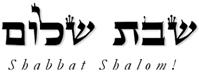 HakhamDr.YosefbenHaggaiRabbiDr.HillelbenDavidRabbiDr.EliyahubenAbrahamEditedbyAdonOvadyabenAbrahamandAdonAvinerbenAbrahamPleaseaddressanycommentsorquestionsto:chozenppl@gmail.comEsnogaBetEmunah6970AxisSt.SELacey,WA98513UnitedStatesofAmerica©2020http://www.betemunah.org/E-Mail:gkilli@aol.com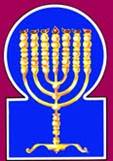 EsnogaBetEl102BrokenArrowDr.ParisTN38242UnitedStatesofAmerica©2020http://torahfocus.com/E-Mail:waltoakley@charter.netThreeand1/2yearLectionaryReadingsFirstYearoftheTriennialReadingCycleSivan14,5780-June5-6,2020FifthYearoftheShmitaCycleShabbatTorahReading:WeekdayTorahReading:מַה-תִּצְעַקאֵלָי“Ma-Titsa’aqElai”Reader1–Sh’mot14:15-22Reader1–Sh’mot16:4-7“WhereforedoyoucryuntoMe?”Reader2–Sh’mot14:23-28Reader2–Sh’mot16:8-10“¿PorquéclamasaMí?”Reader3–Sh’mot14:29-31Reader3–Sh’mot15:4-10Sh’mot(Exodus)14:15–16:3Reader4–Sh’mot15:1-21Ashlamatah:Is65:24–66:2+5-10Reader5–Sh’mot15:22-24Reader6–Sh’mot15:25-27Reader1–Sh’mot16:4-7Psalms53:1-7Reader7–Sh’mot16:1-3Reader2–Sh’mot16:8-10Mk6:45-52,Romans,6:1-23Maftir–Sh’mot15:25-27-16:3Reader3–Sh’mot15:4-10RashiTargum15.TheLordsaidtoMoses,whydoyoucryouttoMe?SpeaktothechildrenofIsraelandletthemtravel.15.AndtheLORDsaidtoMosheh,whydoyoustandprayingbeforeMe?Behold,theprayersofMypeoplehavecomebeforeyourown:speaktothesonsofIsrael,thattheygoforward.JERUSALEM:AndtheWordoftheLORDsaidtoMosheh,HowlongwillyoustandprayingbeforeMe?HeardbeforeMeareyourprayers;buttheprayersofMypeoplehaveprecededyours.SpeaktothesonsofIsraelthattheygoforward;andyou,lift,upyourstaffandstretchforthyourhand.16.Andyouraiseyourstaffandstretchoutyourhandovertheseaandsplitit,andthechildrenofIsraelshallcomeinthemidstoftheseaondryland.16.andyou,liftupyourstaff,andstretchforthyourhandwithitoverthesea,anddivideit:andthesonsofIsraelwillgothroughthemidstoftheseaupontheground.17.AndI,behold!IshallhardentheheartsoftheEgyptians,andtheywillcomeafteryou,andIwillbeglorifiedthroughPharaoh,andthroughallhisforce,throughhischariots,andthroughhishorsemen.17.For,behold,IwillhardenthedesignoftheheartoftheMizraee,andtheywillgoinafterthem;andIwillbeglorifieduponPharohanduponallhishosts,uponhischariotsandhishorsemen;18.AndtheEgyptiansshallknowthatIamtheLord,whenIwillbeglorifiedthroughPharaoh,throughhischariots,andthroughhishorsemen18.thattheMizraeemayknowthatIamtheLORD,whenIamglorifieduponPharoh,uponhischariotsandhorsemen.19.ThentheangelofGod,whohadbeengoinginfrontoftheIsraelitecamp,movedandwentbehindthem,andthepillarofcloudmovedawayfrominfrontofthemandstoodbehindthem.19.¶AndtheAngeloftheLORDwholedthewaybeforethehostsofIsraelwentandcamebehindthem;andthecolumnoftheCloudwentfrombeforeandstoodbehindthem:becausetheMizraeethrewdartsandstonesattheIsraelites,buttheCloudinterceptedthem20.AndhecamebetweenthecampofEgyptandthecampofIsrael,andtherewerethecloudandthedarkness,anditilluminatedthenight,andonedidnotdrawneartheotherallnightlong.20.anditcamebetweenthehostofIsraelandthehostoftheMizraee;acloud,onehalfofwhichwaslightandone-halfdarkness.OntheonesideitdarkenedupontheMizraee,andontheothersideitshineduponIsraelallnight;andonehostdidnotattacktheotherallthenight.JERUSALEM:Andthecloudwashalf-lightandhalf-darkness:light,itenlighteneduponIsrael;anddarkness,itdarkeneduponMizraim.Andthosecamenotagainstthese,tosetbattleinorder,allthenight.21.AndMosesstretchedouthishandoverthesea,andtheLordledtheseawiththestrongeastwindallnight,andHemadetheseaintodrylandandthewaterssplit.21.¶AndMoshehstretchedouthishandoverthesea,withthegreatandgloriousstaffwhichwascreatedatthebeginning,andonwhichwereengravedandsetforththeGreatandGloriousName,andthetensignswhichhadsmittentheMizraee,andthethreefathersoftheworld,andthesixmothers,andthetwelvetribesofYa’aqob:andstraightwaytheLORDbroughtavehementeastwindupontheseaallnight,andmadetheseadry;anddividedthewatersintotwelvedivisionsaccordingtothetwelvetribesofJacob.JERUSALEM:Andhestretchedforth.22.ThenthechildrenofIsraelcameintothemidstoftheseaondryland,andthewatersweretothemasawallfromtheirrightandfromtheirleft.22.AndthechildrenofIsraelwentthroughthemidstoftheseaupontheground,andthewaterswerecongealedlikeawall,threehundredmilesontheirrighthandandontheirleft.23.TheEgyptianspursuedandcameafterthemallPharaohshorses,hischariots,andhishorsemen,intothemidstofthesea.23.AndtheMizraeefollowedandwentinafterthem,allthehorsesofPharoh,andhischariotsandhorsemen,intothemidstofthesea.24.ItcameaboutinthemorningwatchthattheLordlookeddownovertheEgyptiancampthroughapillaroffireandcloud,andHethrewtheEgyptiancampintoconfusion.24.Anditwasthatinthemorningwatch,atthetimethatthepowersonhighcometoofferpraise,theLORDlookedforthwithangeruponthehostsoftheMizraeefromthecolumnoffire,tohurluponthemflakesoffireandhail,andfromthecolumnofcloud,andconfoundedthehostoftheMizraeeJERUSALEM:AnditwasinthetimeofthemorningthattheWordoftheLORDlookeduponthehostoftheMizraee,andhurleduponthembitumen(naphtha),andfire,andstonesofhail,andconfusedthehostoftheMizraee.25.AndHeremovedthewheelsoftheirchariots,andHeledthemwithheaviness,andtheEgyptianssaid,LetmerunawayfromtheIsraelitesbecausetheLordisfightingforthemagainsttheEgyptians25.andHebrake(or,maderough)thewheelsofPharoh'scarriages,sothattheydrovethemwithhardship,andthattheywentonandleftthembehind.AndtheMizraeesaidonetoanother,LetusfleefromthepeopleofthehouseofIsrael;forthisistheWordoftheLORDwhofoughtfortheminMizraim.JERUSALEM:Andheunloosedthewheelsoftheircarriages,sothattheywent,draggingthemafterthem:themules,goingaftertheirwaybeforethewheels,wereturned,soasthatthewheelswentbeforethemules,andtheywerecastintothesea.TheMizraeeansweredandsaidontoanother,LetusfleefrombeforethepeopleofthesonsofIsrael;forthisistheWordoftheLORDwhoworksvictoryforthemintheirbattles;sothattheysetthebackagainstMizraim.26.Thereupon,theLordsaidtoMoses,stretchoutyourhandoverthesea,andletthewaterreturnupontheEgyptians,upontheirchariots,andupontheirhorsemen26.¶AndtheLORDsaidtoMosheh,stretchforthyourhandoverthesea,thatthewatersmayreturnupontheMizraee,upontheirchariotsandupontheirhorsemen.JERUSALEM:¶Stretchforth.27.SoMosesstretchedouthishandoverthesea,andtowardmorningtheseareturnedtoitsstrength,astheEgyptianswerefleeingtowardit,andtheLordstirredtheEgyptiansintothesea.27.AndMoshehstretchedouthishandoverthesea,andtheseareturnedatthetimeofthemorninguntoitsstrength;andtheMizraeefledfrombeforeitswaves.AndtheLordstrengthenedtheMizraeeinthemidstofthesea,thattheyshouldnot(soon)dieinthemidstofit,thattheymightreceivethepunishmentwhichhadbeensenttothem.JERUSALEM:AndMoshehstretchedforthhishandoverthesea,andtheseareturnedatthetimeofthemorningtoitsplace.28.Andthewatersreturnedandcoveredthechariotsandthehorsemen,theentireforceofPharaohcomingafterthemintothesea;notevenoneofthemsurvived.28.Andthewavesoftheseareturned,andcoveredthechariots,andthehorsemenandallthehostofPharohwhohadgoneinafterthem,intothesea,notoneamongthemwasleft.29.ButthechildrenofIsraelwentondrylandinthemidstofthesea,andthewaterwastothemlikeawallfromtheirrightandfromtheirleft.29.ButthesonsofIsraelwalkedonthegroundinthemidstofthesea,andthewaterstothemwereaswallsontheirrighthandandontheirleft.30.OnthatdaytheLordsavedIsraelfromthehand[s]oftheEgyptians,andIsraelsawtheEgyptiansdyingontheseashore.30.¶ThatdaytheLORDredeemedandsavedIsraelfromthehandoftheMizraee;andIsraelsawtheMizraee,deadandnotdead,castupontheshoreofthesea.31.AndIsraelsawthegreathand,whichtheLordhadusedupontheEgyptians,andthepeoplefearedtheLord,andtheybelievedintheLordandinMoses,Hisservant.31.AndIsraelsawthepowerofthemightyhandbywhichtheLORDhadwroughtthemiraclesinMizraim;andthepeoplefearedbeforetheLORD,andbelievedintheNameoftheWordoftheLORD,andinthepropheciesofMoshehHisservant.1.ThenMosesandthechildrenofIsraelsangthissongtotheLord,andtheyspoke,saying,IwillsingtotheLord,forveryexaltedisHe;ahorseanditsriderHecastintothesea.1.¶Behold:thensang,MoshehandthesonsofIsraelthissongofpraisebeforetheLORDandsayingtheysaid:ThanksgivingandpraisewebringbeforetheLORDMostHigh,whoisglorifiedabovetheglorious,andexaltedabovetheexalted;whopunishesbyHisWordwhomsoeverglorifieshimselfbeforeHim.ThereforewhenPharohthewickedbarehimselfproudlybeforetheLORD,and,beingupliftedinhisheart,followedafterthepeopleofthesonsofIsrael,theirhorsesandtheirchariotsHethrewandburiedintheseaofSuph.JERUSALEM:¶ThensangMoshehandthesonsofIsraelthepraiseofthissong,beforetheLORD,saying,tosay:ThanksgivingandpraisebringwebeforetheLORD,whoishighabovethehighest,andglorifiedabovetheglorious,andwhopunishesbyHisWordwhomsoeverglorifieshimselfbeforeHim.Thehorsesandtheirriders,becausetheybarethemselvesproudlyandfollowedafterthepeopleofthehouseofIsrael,HehasthrownandburiedintheseaofSuph.2.TheEternal’sstrengthandHisvengeanceweremysalvation;thisismyGod,andIwillmakeHimahabitation,theGodofmyfather,andIwillascribetoHimexaltation.2.TheLORDisMighty,andgreatlytobefearedoveralltheworld.HespokeinHisWordandbecametomeaGodofsalvation.Fromtheirmothers'breastseventhechildrenhavegivensignswiththeirfingerstotheirfathers,andsaidThisisourGod,whonourisheduswithhoneyfromtherock,andwithoilfromthestoneofclay,atthetimewhenourmotherswentforthuponthefaceofthefieldtogiveusbirth,andleaveusthere;andHesentanangelwhowashedusandenwrappedus;andnowwillwepraiseHim:HeistheGodofourfathers,andwewillexaltHim.JERUSALEM:TheLordisMighty,andgreatlytobepraisedandfearedoveralltheworld.HespakeinHisWord,andforusbecamesalvation.Fromtheirmothers'breastshaveeventhechildrengivensignswiththeirfingersuntothefathers,andhavesaidtothem,ThisisourFather,whonourisheduswithhoneyfromtherock,andgaveusoilfromthestoneofclay.ThesonsofIsraelansweredandsaidonetoanother,HeisourGod,andwewillpraiseHim;theGodofourfathers,andwewillexaltHim.3.TheLordisaMasterofwar;theLordisHisName.3.ThesonsofIsraelsaid,TheLordisamanmakingwarforus:fromgenerationtogenerationHemakesknownHispoweruntothepeopleofthehouseofIsrael.TheLordisHisName;accordingtoHisName,soisHispower;HisNameshallbeblessedforeverandever.JERUSALEM:TheLordinthegloryofHisShekinahisHewhoworkethvictoryforyourarms.FromonegenerationtoanotherHemakesknownHispowertothepeopleofthehouseofIsrael.HisNameistheLord:asisHisName,soisHispower;letHisnamebeglorifiedforeverandever.4.Pharaoh’schariotsandhisarmyHecastintothesea,andtheeliteofhisofficerssankintheRedSea.4.ThechariotsofPharohandhishostsHehathcastintothesea;thegoodliestofhisyoungmenhathHethrownanddrownedintheseaofSuph.JERUSALEM:UponthechariotsofPharohandhishostHeshotarrowsinthesea;hisgoodlyyoungmenandhismenofstrengthHehathdrownedintheseaofSuph.5.Thedepthscoveredthem;theydescendedintothedepthslikeastone.5.Thedeepcoveredthemover,theywentdownandareburiedinthedepthsoftheseaandareassilentasastone.6.Yourrighthand,OLord,ismostpowerful;Yourrighthand,OLord,crushesthefoe.6.Thyrighthand,OLord,howgloriousisitinpower?Thyrighthand,OLord,hathcutofftheadversariesofThypeoplewhoroseagainstthemtodothemhurt.JERUSALEM:HowgloriousisThyrighthand,0Lord,inpower,whichbathbrokenandshatteredthewallsoftheenemiesofThypeople!7.AndwithYourgreatprideYouteardownthosewhoriseupagainstYou;YousendforthYourburningwrath;itdevoursthemlikestraw.7.AndintheplenitudeandgreatnessofThymajestyThouhastdestroyedthewallsoftheenemiesofThypeople.ThouwiltpouruponthemThyfierceanger,Thouwiltconsumethemastheburningfireprevailsoverthestubble.8.AndwiththebreathofYournostrilsthewaterswereheapedup;therunningwaterstooderectlikeawall;thedepthscongealedintheheartofthesea.8.ForbytheWordfrombeforeTheethewatersbecameheaps;theystood,asifboundlikeskinsthatconfineflowingwater,andthedepthswerecongealedinthefloodofthegreatsea.9.[Because]theenemysaid,Iwillpursue,Iwillovertake,Iwillsharethebooty;mydesirewillbefilledfromthem;Iwilldrawmysword,myhandwillimpoverishthem.9.Pharohthewicked,thehaterandadversary,didsay,IwillfollowafterthepeopleofthesonsofIsrael,andwilllaywastetheircamponthebankofthesea:Iwillsetwarinarrayagainstthem,andkillthem,smallandgreat,despoilthemofmuchspoil,bringthembackintogreatcaptivity,anddividetheirsubstanceamongmypeoplewhomakewar:andwhenmysoulissatisfiedwiththebloodoftheirslain,Iwillsheathemysword,having,destroyedthemwithmyrighthand.JERUSALEM:Pharohthewicked,thehaterandadversary,didsay,IwillfollowafterthepeopleofthesonsofIsraelandwillovertakethemencampedatthesideofthesea.Iwillleadthemcaptiveintogreatcaptivity,anddespoil,themofgreatspoil;Iwilldividetheirsubstanceamongmymenofwar;andwhenmysoulshallbesatisfiedwiththem,Iwillsheathemysword,whenIshallhavedestroyedthemwithmyrighthand.10.YoublewwithYourwind,theseacoveredthem;theysanklikeleadinthepowerfulwaters.10.ThoudidstblowwiththewindfrombeforeThee,OLord,andthewavesoftheseacoveredthem;theywentdownandsankasleadintheproudwaters.JERUSALEM:Theseaandtheearthhadcontroversyonewiththeother.Theseasaidtotheearth,receivethychildren;andtheearthsaidtothesea,Receivethymurderers.Buttheearthwillednottoswallowthem,andtheseawillednottooverwhelmthem.AndbytheWordfrombeforeTheeThou.didststretchforthThyrighthandinoath.,anddidstswearuntotheearththatThouwiltnotrequirethemofherintheworldtocome.Thendidtheearthopenhermouthandswallowthemup.11.WhoislikeYouamongthepowerful,OLord?WhoislikeYou,powerfulintheholyplace?Tooawesomeforpraises,performingwonders!11.WhoislikeTheeamongtheexaltedgods,OLord,whoislikeThee,gloriousinholiness,fearfulinpraises,doingwondersandmanifestationsforThypeople,thehouseofIsrael?12.YouinclinedYourrighthand;theearthswallowedthemup.12.Theseaspoketotheearth,receivethychildren:buttheearthspoketothesea,Receivethymurderers.Andtheseawasnotwillingtooverwhelmthem,andtheearthwasnotwillingtoswallowthemup.Theearthwasafraidtoreceivethem,lesttheyshouldberequiredfromherinthedayofthegreatjudgmentintheworldtocome,evenasthebloodofHabelwillberequiredofher:whereuponThou,OLord,didststretchforthThyrighthandinswearingtotheearththatintheworldtocometheyshouldnotberequiredofher.Andtheearthopenedhermouthandconsumedthem.13.WithYourlovingkindnessYouledthepeopleYouredeemed;Youled[them]withYourmighttoYourholyabode.13.ThouhastledinThymercythepeoplewhomThouhastredeemedandgiventhemtheheritageofthemountainofThysanctuary,theplaceofthedwellingofThyholyShekinah.14.Peopleheard,theytrembled;ashudderseizedtheinhabitantsofPhilistia.14.Thenationswillhearandbeafraid;terrorwilllayholduponthem,evenuponallthepillarsoftheinhabitantsofthePalestinianland.15.ThenthechieftainsofEdomwerestartled;[asfor]thepowerfulmenofMoab,tremblingseizedthem;alltheinhabitantsofCanaanmelted.15.Behold,thenwilltheprincesoftheEdomaeebeconfounded,thestrongonesofMoabawillbeseizedwithfear,theirheartwithinthemwillmeltaway,evenallthepillarsoftheinhabitantsoftheKenaanianland.16.Maydreadandfrightfalluponthem;withthearmofYourgreatnessmaytheybecomeasstillasastone,untilYourpeoplecrossover,OLord,untilthisnationthatYouhaveacquiredcrossesover.16.ThroughthepowerofThymightyarm,lettheterrorsofdeathfalluponthem,letthembesilentasastone,tillthetimewhenThypeople,OLord,shallhavepassedthestreamsofArnona,tillthetimewhenThypeoplewhomThoudidstransomshallhavecrossedthedividingcurrentofJabeka.JERUSALEM:Thouwiltmaketheterrorofdeathtofalluponthemandundoing,bythepowerofThymightyarm,thattheyshallbeassilentasastone,untilthispeoplewhomThouhastredeemedshallhavegoneoverthedividingstreamofJobekaandthatofJardena;tillthispeopleshallhavepassedoverwhomThouhastransomedforThyName.17.YoushallbringthemandplantthemonthemountofYourheritage,directedtowardYourhabitation,whichYoumade,OLord;thesanctuary,OLord,[which]Yourhandsfounded.17.ThouwiltbringtheminandplantthemonthemountainofThysanctuary,theplacewhichThouhastprovidedbeforethethroneofThyglory,thehouseofThyholyShekinah,whichThou,OLord,hastprepared,ThysanctuarythatwithbothhandsThouhastestablished.JERUSALEM:Thouwiltbringthemin,andwiltplanttheminthemountainofThyinheritance,thedwellingofthegloryofThyholiness,whichThou0Lord,hastpreparedforThyself,thesanctuaryoftheLordthatwithbothhandsHehathestablished.}18.TheLordwillreigntoalleternity18.WhenthepeopleofthehouseofIsraelbeheldthesignsandmanifestationswhichtheHolyOne,whoseNamebepraised,haddoneattheseaofSuph,andthepowerofHishand,thechildrenofthecaptivesansweringsaidonetotheother,Come,andletussetthecrownofmajestyontheheadofourRedeemer,whomakestopassover,andpassesnot;whochanges,andisnotchanged;whoseisthecrownofthekingdom;theKingofkingsinthisworld;whose,too,isthekingdomintheworldtocome,foreverandever.JERUSALEM:WhenthehouseofIsraelhadbeheldthesignsandwondersthattheHolyOne,BlessedbeHe,hadwroughtforthemattheborderofthesea,letHisgreatNamebeblessedforeverandever,theygavegloryandthanksgivingandexaltationuntotheirGod.ThesonsofIsraelansweredandsaidonetoanother,Come,letussetthecrownupontheheadoftheRedeemer,whocausestopassover,butisnotpassed;whochanges,butisnotchanged;theKingofkingsinthisworld;whose,too,isthecrownofthekingdomoftheworldtocome,andwhoseitwillbeforeverandever.19.WhenPharaoh’shorsescamewithhischariotsandhishorsemenintothesea,andtheLordbroughtthewatersoftheseabackuponthem,andthechildrenofIsraelwalkedondrylandinthemidstofthesea,19.¶ForPharoh'shorseswithhischariotsandhorsemenwentintothesea,andtheLordmadethewatersoftheseatoreturnuponthem;butthesonsofIsraelwalkeduponthelandinthemidstofthesea,andtheredidspringupsweetfountainsandtreesyieldingfoodandverdureandripefruits,(even)onthegroundofthesea.20.Miriam,theprophetess,Aaron’ssister,tookatimbrelinherhand,andallthewomencameoutafterherwithtimbrelsandwithdances.20.AndMiriamtheprophetess,thesisterofAharon,tookatambourineinherhand,andallthewomencameoutafterher,dancingwithtambourinesandplayingoninstruments.JERUSALEM:Withtambourinesdancing.21.AndMiriamcalledouttothem,SingtotheLord,forveryexaltedisHe;ahorseanditsriderHecastintothesea21.AndMiriamsangtothem,LetusgivethanksandpraisebeforetheLord,formightandsupremacyareHis;abovetheproudHeisglorified,andabovetheloftyHeisexalted.Whenthewicked,PharohinhispridefollowedafterthepeopleofthesonsofIsrael,hishorsesandhischariotsdidHecastanddrownintheseaofSuph.22.MosesledIsraelawayfromtheRedSea,andtheywentoutintothedesertofShur;theywalkedforthreedaysinthedesertbutdidnotfindwater.22.¶AndMoshehmadeIsraelgoforwardfromtheseaofSuph,andtheywentforthintothewildernessofChalutsa.Andtheyjourneyedthreedaysinthedesert,emptyofinstruction,andfoundnowater.JERUSALEM:¶ThewayofChalutsa.23.TheycametoMarah,buttheycouldnotdrinkwaterfromMarahbecauseitwasbitter;therefore,itwasnamedMarah.23.AndtheycametoMarahbutcouldnotdrinkthewatersofMarahbecausetheywerebitter;therefore,hecalledthenameofitMarah.24.ThepeoplecomplainedagainstMoses,saying,whatshallwedrink?24.AndthepeoplemurmuredagainstMosheh,saying,whatshallwedrink?25.SohecriedouttotheLord,andtheLordinstructedhimconcerningapieceofwood,whichhecastintothewater,andthewaterbecamesweet.ThereHegavethemastatuteandanordinance,andthereHetestedthem.25.¶AndheprayedbeforetheLord,andtheLordshowedhimthebittertreeofArdiphne;andhewroteuponitthegreatandgloriousName,andcastitintothemidstofthewaters,andthewaterswererenderedsweet.AndtheredidtheWordoftheLordappointtohimtheordinanceoftheSabbath,andthestatuteofhonouringfatherandmother,thejudgmentsconcerningwoundsandbruises.,andthepunishmentswherewithoffendersarepunished;andtherehetried(them)withthetenthtrial,JERUSALEM:¶AndMoshehprayedbeforetheLord,andtheWordoftheLordshowedhimthetreeofArdiphne,andhecastitintothemidstofthewaters,andthewatersweremadesweet.TheredidtheWordoftheLordshowuntohimstatutesandordersofjudgment,andthereHetriedhimwithtrialsinthetenthtrial.26.AndHesaid,IfyouhearkentothevoiceoftheLord,yourGod,andyoudowhatisproperinHiseyes,andyoulistencloselytoHiscommandmentsandobserveallHisstatutes,allthesicknessesthatIhavevisiteduponEgyptIwillnotvisituponyou,forI,theLord,healyou26.andsaid,IfyouwilltrulyhearkentotheWordoftheLordyourGod,anddothatwhichisrightbeforeHim,andwilllistentoHispreceptsandkeepallHisstatutes,allthoseevilthingsthatIlaidupontheMizraeeIwillnotlayuponthee:butifthouwilttransgressagainstthewordofthelaw,upontheeshalltheybesent.Ifthouconvert,Iwillremovethemfromthee;forIamtheLordthyHealer.JERUSALEM:ForIamtheLordwhohealeththeebyMyWord.27.TheycametoElim,andthereweretwelvewaterfountainsandseventypalms,andtheyencampedtherebythewater.27.¶AndtheycametoElim;andinElimweretwelvefountainsofwater,afountainforeachtribe;andseventypalm-trees,correspondingwiththeseventyeldersofIsrael:andtheyencampedtherebythewaters.JERUSALEM:¶AndtheycametoElim,whereweretwelvefountainsofwater,answeringtothetwelvetribesofIsrael,andseventypalm-trees,answeringtotheseventyeldersoftheSanhedrinofIsrael.1.TheyjourneyedfromElim,andtheentirecommunityofthechildrenofIsraelcametothedesertofSin,whichisbetweenElimandSinai,onthefifteenthdayofthesecondmonthaftertheirdeparturefromthelandofEgypt.1.¶AndthewholecongregationofIsraeljourneyedfromElim,andcametothedesertofSin,whichisbetweenElimandSinai,onthefifteenthdayofthemonthofIyar,thesecondmonthfromtheirgoingforthfromthelandofMizraim.2.TheentirecommunityofthechildrenofIsraelcomplainedagainstMosesandagainstAaroninthedesert.2.AndonthatdaythebreadwhichtheyhadbroughtoutofMizraimwasfinished.AndallthesonsofIsraelgrumbledagainstMoshehandagainstAharoninthedesert.3.ThechildrenofIsraelsaidtothem,IfonlywehaddiedbythehandoftheLordinthelandofEgypt,whenwesatbypotsofmeat,whenweatebreadtoourfill!Foryouhavebroughtusoutintothisdesert,tostarvethisentirecongregationtodeath3.AndthesonsofIsraelsaidtothem,WouldthatwehaddiedbytheWordoftheLORDinthelandofMizraim,whenwesatbythecisternsofmeat,andatebreadandhadenough!Whyhaveyoubroughtusoutintothiswildernesstokillallthiscongregationwithhunger?RashiTargum1.Fortheconductor,onmachalath,amaskilofDavid.1.Forpraise;onthepunishmentofthewickedwhoprofanethenameoftheLORD;goodteachingcomposedbyDavid.2.Thefoolsaidinhisheart,"ThereisnoGod";theyhavedealtcorruptly;theyhavecommittedabominableinjustice;noonedoesgood.2.Thefoolsaidinhisheart,"ThereisnoGodtakingretribution";becauseofthisthewickedhavecorruptedtheirways;theyhavebecomeestrangedfromgoodness,foriniquityisfoundinthem;thereisnonethatdoesgood.3.Godlookeddownfromheavenuponthesonsofmentoseewhetherthereisamanofunderstanding,whoseeksGod.3.YetGodlookeddownfromheavenonthesonsofmentoseewhetherthereisonewhowillgrowwiseintheTorah,seekinginstructionfromthepresenceoftheLORD.4.Theyarealldross;togethertheyhavespoiled;noonedoesgood,notevenone.4.Allofthemalikehaveturnedaside;theyhavefouledthemselves,thereisnonethatdoesgood,notevenone.5.Didnottheworkersofiniquityknow?ThosewhodevouredMypeoplepartookofafeast;theydidnotcallupontheLord.5.DonotallthedoersofliesknowthatfoodisgivenfromHispresence?Andwhythenhavetheeatersofmypeopledinedonbread,butnotblessedthenameoftheLORD?6.Theretheywereingreatfear;therewasneversuchfear,forGodscatteredthebonesofthosewhocamparoundyou;Youhaveputthemtoshame,forGodrejectedthem.6.Theretheyweregreatlyafraidoftheiridols,inwhomisnothingtofear,forGodscattersthemightofthearmyofsinners;Youputthemtoshame,becausethewordoftheLORDabhorsthem.7.OthatthesalvationsofIsraelwouldcomeoutofZion;whenGodreturnsthecaptivityofHispeople,Jacobwillrejoice,Israelwillbeglad.7.WhoisitwhogivestheredemptionofIsraelfromZionbuttheLORD?WhenthewordoftheLORDbringsbacktheexilesofHispeople,thoseofthehouseofJacobwillbeglad,thoseofthehouseofIsraelwillrejoice.RashiTargum24.Anditshallbe,whentheyhavenotyetcalled,thatIwillrespond;whentheyarestillspeaking,thatIwillhearken.24.BeforetheypraybeforeMeIwillaccepttheirprayer,andbeforetheybeseechbeforeMeIwilldotheirrequest.25,Awolfandalambshallgrazetogether,andalion,likecattle,shalleatstraw,andaserpent-dustshallbehisfood;theyshallneitherharmnordestroyonallMyholymount,"saystheLord.25,Thewolfandthelambwillfeedtogether,thelionwilleatstrawlikeanox,Anddustwillbetheserpent’sfood.TheywillnothurtordestroyinallMyholymountainsaystheLORD.1.SosaystheLord,"TheheavensareMythrone,andtheearthisMyfootstool;whichisthehousethatyouwillbuildforMe,andwhichistheplaceofMyrest?1.ThussaystheLORD:“TheheavensarethethroneofMygloryandtheearthisahighwaybeforeMe;WhatisthehousewhichyouwouldbuildbeforeMe,andwhatistheplaceofthedwellingofMyShekhinah?2,AndalltheseMyhandmade,andallthesehavebecome,"saystheLord."ButtothisonewillIlook,toonepoorandofcrushedspirit,whohastenstodoMybidding.2,AllthethingsMymight(Heb.Yadi–MyHand)hasmade,didnotallthesethingscametobe,saystheLORD?ButinthismanthereispleasurebeforeMetoregardhim,hethatispoorandhumbleinspirit,andtremblesatMyWord.5.HearkentothewordoftheLord,whoquakeatHisword,"Yourbrethrenwhohateyou,whocastyouout,said,"Forthesakeofmyname,theLordshallbeglorified,"butwewillseeyourjoy,andtheyshallbeashamed.5.ListentotheWordoftheLORD,yourighteous/generouswhotrembleatthewordsofHispleasure:“Yourbrethren,youradversarieswhodespiseyouforMyname’ssakesay,‘LetthegloryoftheLORDincrease,thatwemayseeyourjoy,’butitistheywhowillbeputtoshame6.Thereisasoundofstirringfromthecity,asoundfromtheTemple,thevoiceoftheLord,recompensingHisenemies.6.AsoundoftumultfromthecityofJerusalem!AvoicefromtheTemple!ThevoiceoftheMemraoftheLORD,renderingrecompensetohisenemies.7.Whenshehasnotyettravailed,shehasgivenbirth;whenthepanghasnotyetcometoher,shehasbeendeliveredofamalechild.7.Beforedistresscomestohershewillbedelivered;andbeforeshakingwillcomeuponher,aspainsuponawomanintravail,herkingwillberevealed.8.Whoheard[anything]likethis?Whosaw[anything]likethese?Isalandborninoneday?Isanationbornatonce,thatZionbothexperiencedbirthpangsandboreherchildren?8.Whohasheardsuchathing?Whohasseensuchthings?Isitpossiblethatalandwillbemadeinoneday?Willitspeoplebecreatedinonemoment?ForZionisabouttobecomfortedandtobefilledwithpeopleofherexiles.9."WillIbringtothebirthstoolandnotcausetogivebirth?"saystheLord."AmInotHewhocausestogivebirth,nowshouldIshutthewomb?"saysyourGod.9.I,God,createdtheworldfromcreation,saystheLORD;Icreatedeveryman,Iscatteredthemamongthepeoples;Iamalsoabouttogatheryourexiles,saysyourGod.10.RejoicewithJerusalemandexultinherallthosewholoveher:rejoicewithherarejoicing,allwhomournoverher.10.RejoiceinJerusalemandbegladforher,allyouwholoveher;rejoiceinherwithjoy,allyouwhoweremourningoverher.HebrewEnglishTorahReadingEx.14:15–16:3Psalms53:1-6AshlamatahIs65:24–66:2+5-10dx'a,oneExod.14:28Ps.53:3Isa.65:25
Isa.66:8by:a'enemyExod.15:6
Exod.15:9Isa.66:6lk;a'consumes,eatExod.15:7
Exod.16:3Ps.53:4Isa.65:25~yhil{a/GodExod.14:19
Exod.15:2
Exod.15:26Ps.53:1
Ps.53:2
Ps.53:4
Ps.53:5
Ps.53:6Isa.66:9~aiifExod.15:26Isa.66:9rm;a'said,sayExod.14:15
Exod.14:25
Exod.14:26
Exod.15:1
Exod.15:9
Exod.15:24
Exod.15:26
Exod.16:3Ps.53:1Isa.65:25
Isa.66:1
Isa.66:5
Isa.66:9#r,a,earth,landExod.15:12
Exod.16:1
Exod.16:3Isa.66:1
Isa.66:8aABgo,comeExod.14:16
Exod.14:17
Exod.14:20
Exod.14:22
Exod.14:23
Exod.14:28
Exod.15:17
Exod.15:19
Exod.15:23
Exod.15:27
Exod.16:1Isa.66:7vABshamedPs.53:5Isa.66:5!BesonsExod.14:15
Exod.14:16
Exod.14:22
Exod.14:29
Exod.15:1
Exod.15:19
Exod.16:1
Exod.16:2
Exod.16:3Ps.53:2Isa.66:8lyGIrejoicePs.53:6Isa.66:10~G:noteven,alsoPs.53:3Isa.66:8rb;D'tell,speakingExod.14:15Isa.65:24hy"h'came,comeExod.14:24
Exod.15:2Ps.53:5Isa.65:24
Isa.66:2rh;mountainExod.15:17Isa.65:25hz<thisExod.14:20
Exod.15:1
Exod.15:2
Exod.16:3Isa.66:1
Isa.66:2
Isa.66:8hn"x'campedExod.15:27Ps.53:5dy"handExod.14:16
Exod.14:21
Exod.14:26
Exod.14:27
Exod.14:30
Exod.14:31
Exod.15:9
Exod.15:17
Exod.15:20
Exod.16:3Isa.66:2[d;y"knowExod.14:18Ps.53:4hwhyLORDExod.14:15
Exod.14:18
Exod.14:21
Exod.14:24
Exod.14:25
Exod.14:26
Exod.14:27
Exod.14:30
Exod.14:31
Exod.15:1
Exod.15:3
Exod.15:6
Exod.15:11
Exod.15:16
Exod.15:17
Exod.15:18
Exod.15:19
Exod.15:21
Exod.15:25
Exod.15:26
Exod.16:3Isa.65:25
Isa.66:1
Isa.66:2
Isa.66:5
Isa.66:6
Isa.66:9~AydayExod.14:30
Exod.15:22
Exod.16:1Isa.66:8h['Wvy>salvationExod.15:2Ps.53:6laer'f.yIIsraelExod.14:15
Exod.14:16
Exod.14:19
Exod.14:20
Exod.14:22
Exod.14:25
Exod.14:29
Exod.14:30
Exod.14:31
Exod.15:1
Exod.15:19
Exod.15:22
Exod.16:1
Exod.16:2
Exod.16:3Ps.53:6db;K'honorExod.14:17
Exod.14:18Isa.66:5yKibecause,assoonPs.53:5Isa.66:8lKoall,whole,entire,everyExod.14:17
Exod.14:20
Exod.14:21
Exod.14:23
Exod.14:28
Exod.15:15
Exod.15:20
Exod.15:26
Exod.16:1
Exod.16:2
Exod.16:3Ps.53:3Isa.65:25
Isa.66:2
Isa.66:10aolno,none,notExod.15:22
Exod.15:26Ps.53:4
Ps.53:5Isa.65:25bleheartsExod.14:17
Exod.15:8Ps.53:1~x,l,bread,foodExod.16:3Ps.53:4Isa.65:25ymiwhoExod.15:11
Exod.16:3Ps.53:6Isa.66:8!t;n"would,ohExod.16:3Ps.53:6l[;over,aboveExod.14:16
Exod.14:21
Exod.14:26
Exod.14:27
Exod.15:23
Exod.15:27
Exod.16:2Isa.66:10dx;P;dreadExod.15:16Ps.53:5l[;P'do,makeExod.15:17Ps.53:4!AYciZionPs.53:6Isa.66:8vd,qoholinessExod.15:11
Exod.15:13Isa.65:25lAqvoiceExod.15:26Isa.66:6ar'q'called,namedExod.15:23Ps.53:4Isa.65:24ha'r'saw,seeExod.14:30
Exod.14:31Ps.53:2Isa.66:5
Isa.66:8x;WrwindExod.14:21
Exod.15:8
Exod.15:10Isa.66:2bWvcomeback,turn,returnExod.14:26
Exod.14:27
Exod.14:28
Exod.15:19Ps.53:6tx;v'corrupt,harmPs.53:1Isa.65:25~v'thereExod.15:25
Exod.15:27Ps.53:5~venameExod.15:3
Exod.15:23Isa.66:5xm;f'gladPs.53:6Isa.66:10~yIm;v'heavenPs.53:2Isa.66:1[m;v'heard,hearExod.15:14
Exod.15:26Isa.65:24
Isa.66:5
Isa.66:8@q;v'lookeddownExod.14:24Ps.53:2~[;peopleExod.14:31
Exod.15:13
Exod.15:14
Exod.15:16
Exod.15:24Ps.53:4
Ps.53:6hn"['answeredExod.15:21Isa.65:24hf'['used,did,do,makeExod.14:31
Exod.15:11
Exod.15:26Ps.53:1
Ps.53:3Isa.66:2GREEKENGLISHTorahReadingEx.14:15–16:3Psalms53:1-7AshlamatahIs65:24–66:2+5-10PeshatMk6:45-52ἀκούωhear,heardExo15:14
Exo15:26Isa65:19
Isa66:5
Isa66:8ἄνεμοςwindExo14:21Mk.6:48
Mk.6:51ἄρτοςloaves,breadExod.16:3Ps.53:4Isa.65:25Mk.6:52γῆland,earthExo15:12
Exo16:1
Exo16:3Isa65:16
Isa65:17
Isa65:25
Isa66:1
Isa66:8Mk.6:47δίδωμιappoint,givePsa53:6Isa66:9εἴδωsee,knowing,beholdingExo14:30
Exo14:31Psa53:2Mar6:48
Mar6:49
Mar6:50ἔπωsaidExod.14:15
Exod.14:25
Exod.14:26
Exod.15:1
Exod.15:9
Exod.15:24
Exod.15:26
Exod.16:3Ps.53:1Isa.65:25
Isa.66:1
Isa.66:5
Isa.66:9ἔρχομαιcame,comeExod.14:16
Exod.14:17
Exod.14:20
Exod.14:22
Exod.14:23
Exod.14:28
Exod.15:17
Exod.15:19
Exod.15:23
Exod.15:27
Exod.16:1Isa.66:7Mk.6:48ἡμέραdaysExod.14:30
Exod.15:22
Exod.16:1Isa.66:8θάλασσαseaExo14:16
Exo14:21
Exo14:22
Exo14:23
Exo14:26
Exo14:27
Exo14:28
Exo14:29
Exo14:30
Exo15:1
Exo15:4
Exo15:8
Exo15:10
Exo15:19
Exo15:21
Exo15:22Mk.6:47
Mk.6:48
Mk.6:49καρδίαheartExod.14:17
Exod.15:8Ps.53:1Mk.6:52λαλέωspeakExo14:15Isa65:12
Isa65:24Mk.6:50λαμβάνωtake,tookExo15:14
Exo15:15
Exo15:20λέγωsaying,saysExo15:21
Exo15:24Isa65:5
Isa65:7
Isa65:8
Isa65:13
Isa65:25
Isa66:1
Isa66:2Mk.6:50λόγοςwordIsa66:2
Isa66:5μέσοςmidstExo14:16
Exo14:22
Exo14:23
Exo14:27
Exo14:29
Exo15:8
Exo15:19Mk.6:47νύξnightExo14:20
Exo14:21Mk.6:48ὁράωsee,seenIsa66:5
Isa66:8Mk.6:48
Mk.6:49
Mk.6:50ὄροςmountainExo15:17Isa65:7
Isa65:9
Isa65:11
Isa65:25Mk.6:46οὐρανόςheavenPs.53:2Isa.66:1ὄχλοςmultitude,crowdMk.6:45παρέρχομαιpassbyExo15:16Mk.6:48πᾶςall,whole,entire,everyExod.14:17
Exod.14:20
Exod.14:21
Exod.14:23
Exod.14:28
Exod.15:15
Exod.15:20
Exod.15:26
Exod.16:1
Exod.16:2
Exod.16:3Ps.53:3Isa.65:25
Isa.66:2
Isa.66:10Mk.6:50ποιέωdid,do,done,makeExod.14:31
Exod.15:11
Exod.15:26Ps.53:1
Ps.53:3Isa.66:2συναγωγήgatheringExo16:1
Exo16:2
Exo16:3συνίημιperceivingPsa53:2Mk.6:52ταράσσωdisturbedMk.6:50τρεῖς/τρίαthreeExo15:22υἱόςsonsExod.14:15
Exod.14:16
Exod.14:22
Exod.14:29
Exod.15:1
Exod.15:19
Exod.16:1
Exod.16:2
Exod.16:3Ps.53:2Isa.66:8φοβέωfearedExo14:31Psa53:5Mk.6:50φυλακήguard,watchExo14:24Mk.6:48HakhamTsefet’sSchoolofPeshatMordechai(Mk)6:45-52Mishnahא:אAndheimmediatelymadehistalmidimgetintotheboatandgoonaheadtotheotherside,toBetTsaida,whilehehimselfdismissed(setatliberty)thecongregation.Andafterhehadseparated(himself)fromthem,hewentawaytothemountaintopray.Andwheneveningcame,theboatwasinthemiddleoftheseaandhewasaloneontheland.Andhesawthemonlymakingheadwaywithgreateffortbecausethewindwasagainstthem.Aroundthefourthwatchofthenight,hecametothem,walkingonthesea,andhewaswantingtopassby(over)them.Butwhentheysawhimwalkingonthesea,theythoughtthatitwasaphantom,andtheycriedout.Fortheyallsawhimandweredisturbed.Butimmediatelyhespokewiththemandsaidtothem,“Havecourage,itisme!Donotbeafraid!”Andhewentupwiththemintotheboat,andthewindabated.Andtheywereawestruckwithinthemselves,becausetheydidnotunderstandconcerningtheloaves,buttheirheartswereblind.Sh’mot(Ex)14:5-16:3Is.65:24-66:2,5-10Psalm53:1-7Mk6:45-52Romans6:1-23ShabbatTorahReading:WeekdayTorahReading:הִנְנִימַמְטִיר“Hin’niMam’tir”Reader1–Sh’mot16:4-10Reader1–Sh’mot18:1-4“Behold[Iwillcauseto]rain”Reader2–Sh’mot16:11-18Reader2–Sh’mot18:5-9“Heaquí,haréllover”Reader3–Sh’mot16:19-27Reader3–Sh’mot18:1-9Sh’mot(Exodus)16:4–17:16Reader4–Sh’mot171-7:Ashlamatah:Is.58:2-11Reader5–Sh’mot17:8-10Reader6–Sh’mot17:11-13Reader1–Sh’mot18:1-4Psalms54:1-9Reader7–Sh’mot17:14-16Reader2–Sh’mot18:5-9Maftir–Sh’mot17:14-16Reader3–Sh’mot18:1-9N.C.:Mk6:53-56+7:1-8;Lk11:37-44Isaiah58:2-11